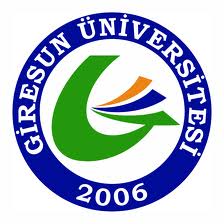 GİRESUN ÜNİVERSİTESİTIP FAKÜLTESİDÖNEM III AKADEMİK TAKVİMİ2017–2018EĞİTİM-ÖĞRETİM YILIYÖNETİCİLERİMİZGİRESUN ÜNİVERSİTESİ TIP FAKÜLTESİ
DÖNEM III (18 EYLÜL 2017 – 25 MAYIS2018)GİRESUN ÜNİVERSİTESİTIP FAKÜLTESİ	DÖNEM III	2017 – 2018 EĞİTİM - ÖĞRETİM YILI(18 EYLÜL 2017 – 25 MAYIS2018)									36 HaftaDÖNEM IIIDERS PROGRAMIGİRESUN ÜNİVERSİTESİ TIP FAKÜLTESİ2017–2018 EĞİTİM - ÖĞRETİM YILIDÖNEM IIIDERS KURULU IHASTALIKLARIN BİYOLOJİK TEMELLERI-1 ve ENFEKSİYON DERS KURULU (18Eylül2017 – 06Ekim2017)Kurul Sorumlusu: Doç. Dr. Selçuk TAKIRKurul Sorumlu Yardımcısı: Yrd. Doç. Dr. Egemen AkgünÖğrenim Hedefleri:Enfeksiyon kaynaklı hastalıkların etkenlerinin özelliklerini, etki mekanizmalarını, dokuda meydana getirdiği morfolojik değişiklikleri,immünolojik kavramları patolojik yönleri hakkında bilgi sahibi olmak.Hastalıkların biyolojik temellerini, mikroorganizmaların enfeksiyonlarındakulanılan ilaçların farmakokinetik ve farmakodinamiğinin öğrenilmesi.Enfeksiyon hastalıklarına uygun hasta olguları üzerinden klinik tabloları temel biyokimya mekanizmalarına yönelik verilerle ilişkilendirerek, bu amaca uygun tanıda ve tedavi takibinde kullanılan laboratuvar testlerinin yorumlanabilmesi.I. HAFTA                                              DÖNEM III DERS KURULU IHASTALIKLARIN BİYOLOJİK TEMELLERI-1VE ENFEKSİYON DERS KURULU18EYLÜL 20176PAZARTESİ19 EYLÜL 2017 SALI20 EYLÜL 2017 ÇARŞAMBA21 EYLÜL 2017 PERŞEMBE22 EYLÜL 2017 CUMAII. HAFTA                                              DÖNEM III  DERS KURULU IHASTALIKLARIN BİYOLOJİK TEMELLERI-1VE ENFEKSİYON DERS KURULU25 EYLÜL 2017 PAZARTESİ26 EYLÜL 2017 SALI27 EYLÜL 2017 ÇARŞAMBA28EYLÜL 2017 PERŞEMBE29 EYLÜL 2017 CUMAIII. HAFTA                                              DÖNEM III DERS KURULU IHASTALIKLARIN BİYOLOJİK TEMELLERI-1 VE ENFEKSİYON DERS KURULU02 EKİM2017 PAZARTESİ03EKİM2017 SALI04EKİM2017 ÇARŞAMBA05EKİM 2017 PERŞEMBE06EKİM2017 CUMAGİRESUN ÜNİVERSİTESİ TIP FAKÜLTESİ2017–2018 EĞİTİM - ÖĞRETİM YILIDÖNEM IIIDERS KURULU IIHastalıkların Biyolojik Temelleri – 2 ve Neoplazi(9Ekim2017 – 24Ekim2017)Kurul Sorumlusu: Yrd. Doç. Dr. Ebru AlpKurul Sorumlu Yardımcısı: Yrd. Doç. Nejla CEBECİ GÜLERHedefler: Çocuk hastada öykü alma becerisini öğrenmek.Neoplazi ile ilgili temel kavramları öğrenip, tümörleri tanımlamak vepatogenezisinikavramak.Hastalıkların biyolojik temellerini, antineoplastik ilaçların ilaçlarınfarmakokinetik ve farmakodinamik özelliklerinin öğretilmesiNeoplazili hasta olguları üzerinden klinik tabloları temel biyokimya mekanizmalarına yönelik verilerle ilişkilendirerek, bu amaca uygun tanıda ve tedavi takibinde kullanılan laboratuvar testlerinin yorumlanabilmeleri.I. HAFTA                                              DÖNEM III DERS KURULU IIHASTALIKLARIN BİYOLOJİK TEMELLERI-2 VE  NEOPLAZİ DERS KURULU9 EKİM 2017 PAZARTESİ10 EKİM 2017 SALI11 EKİM 2017 ÇARŞAMBA12 EKİM 2017 PERŞEMBE13 EKİM 2017 CUMAII. HAFTA                                              DÖNEM III DERS KURULU IIHASTALIKLARIN BİYOLOJİK TEMELLERI-2 VE  NEOPLAZİ DERS KURULU16 EKİM 2017 PAZARTESİ17 EKİM 2017 SALI18EKİM 2017ÇARŞAMBA19 EKİM 2017 PERŞEMBE20 EKİM 2017 CUMAIII. HAFTA        			DÖNEMIIIDERS KURULU IIHASTALIKLARIN BİYOLOJİK TEMELLERI-2 VE  NEOPLAZİ DERS KURULU23 EKİM 2017PAZARTESİ24 EKİM 2017SALIGİRESUN ÜNİVERSİTESİ TIP FAKÜLTESİ2017–2018 EĞİTİM - ÖĞRETİM YILIDÖNEM IIIDERS KURULU IIISolunum ve Dolaşım Sistemleri (25 Ekim2017 – 05 Aralık2017)Kurul Sorumlusu: Yrd. Doç. Dr. Egemen AkgünKurul Sorumlu Yardımcısı: Yrd.Doç.Dr. Züleyha ErişginHedefler: Solunum ve dolaşım sistemi hastalıklarının nedenlerini, nasıl olduğunu ve dokulardaki morfolojik  sonuçlarınıöğrenmek. Kan ve kan ürünleri ve solunum yolu ile bulaşan enfeksiyon etkenlerinin ve bu sistemlere ait örneklerin nasıl alınması gerektiğinin öğrenmek.Solunum yolu enfeksiyonları, yol açan etkenler ve bulaş yollarını öğrenmek.Solunum ve Dolaşım sistemleri kökenli hastalıklara acil yaklaşımı,radyolojisi ve görüntüleme yöntemlerini öğrenmek. Çocuk hastada solunum ve dolaşım sistemi muayenesi yapabilmek ve hastalıkların patolojik bulgularını öğrenmek.Kulak hastalıkları, Burun ve paranazal sinüs hastalıkları, larenks, farenks oral kavite hastalıklarında anamnez ve değerlendirme, görüntüleme yöntemleri, ayırıcı tanı yöntemlerinin öğrenilmesi.Kalp ve damar hastalıklarının tanı, tedavi ve cerrahi yöntemlerinin öğrenilmesi.Erişkin ve çocukların solunum ve dolaşım sistemi hastalıklarının tedavisinde kullanılan ilaçların farmakolojik özelliklerinin öğrenilmesiPulmoner ve vasküler hasta olguları üzerinden klinik tabloları temel biyokimya mekanizmalarına yönelik verilerle ilişkilendirerek, bu amaca uygun tanıda ve tedavi takibinde kullanılan laboratuvar testlerinin yorumlanabilmeleri.I.HAFTA			DÖNEMIII DERS KURULU IIISOLUNUM VE DOLAŞIM SİSTEMLERİ25 EKİM 2017ÇARŞAMBA26EKİM 2017 PERŞEMBE27 EKİM 2017CUMAII. HAFTA                                              DÖNEMIII DERS KURULU IIISOLUNUM VE DOLAŞIM SİSTEMLERİ30 EKİM 2017 PAZARTESİ31 EKİM 2017 SALI1 KASIM2017 ÇARŞAMBA2 KASIM2017 PARŞEMBE03 KASIM2017 CUMAIII. HAFTA                                              DÖNEMIII DERS KURULU IIISOLUNUM VE DOLAŞIM SİSTEMLERİ06 KASIM 2017 PAZARTESİ07 KASIM 2017 SALI8 KASIM 2017 ÇARŞAMBA9 KASIM 2017 PERŞEMBE10 KASIM 2017 CUMAIV. HAFTA                                              DÖNEM III DERS KURULU IIISOLUNUM VE DOLAŞIM SİSTEMLERİ13 KASIM 2017 PAZARTESİ14 KASIM 2017 SALI15 KASIM 2017 ÇARŞAMBA16 KASIM 2017 PERŞEMBE17KASIM 2017 CUMAV. HAFTA                                              DÖNEM III DERS KURULU IIISOLUNUM VE DOLAŞIM SİSTEMLERİ20 KASIM 2017 PAZARTESİ21 KASIM 2017 SALI22 KASIM 2017 ÇARŞAMBA23KASIM 2017 PERŞEMBE24 KASIM 2017 CUMAVI. HAFTA                                              DÖNEM III DERS KURULU IIISOLUNUM VE DOLAŞIM SİSTEMLERİ27 KASIM 2017 PAZARTESİ28 KASIM 2017 SALI29 KASIM 2017 ÇARŞAMBA30 KASIM 2017 PERŞEMBE1 ARALIK201  CUMAVII.HAFTA			DÖNEM III DERS KURULU IIISOLUNUM VE DOLAŞIM SİSTEMLERİ04ARALIK2017 PAZARTESİ05 ARALIK 2017 SALI	GİRESUN ÜNİVERSİTESİ TIP FAKÜLTESİ2017–2018 EĞİTİM - ÖĞRETİM YILIDÖNEM IIIDERS KURULU IVGastrointestinal Sistem – Hematopoetik Sistem (06Aralık2017 – 3Ocak2018)Kurul Sorumlusu: Doç. Dr. Yelda Bingöl AlpaslanKurul Sorumlu Yardımcısı: Yrd.Doç.Dr. Gülay HacıoğluÖğrenim Hedefleri: Gastrointestinal ve hematolojik hastalıkların kliniğini, nedenlerini, dokularda ve kandaki morfoloji sonuçlarını yorumlayabilmek ve tedavisinde kullanılan ilaçların farmakolojik özelliklerini öğrenmek. Ayrıca gastrointestinalsistem radyolojisi ve görüntüleme yöntemleri hakkında bilgi sahibi olmak.Su ve besinlerle salgın yapan enfeksiyon etkenlerinive salgın durumunda yapılması gerekenleri öğrenmek.Çocuk hastada gastrointestinal sistem muayenesini yababilme becerisini edinmek ve gastrointestinal hastalıkların semptom ve patolojilerini öğrenmekGastrointestinal ve hematopoetik hasta olguları üzerinden klinik tabloları temel biyokimya mekanizmalarına yönelik verilerle ilişkilendirerek, bu amaca uygun tanıda ve tedavi takibinde kullanılan laboratuvar testlerinin yorumlanabilmeleri.Gastrointestinal sistem ve hematopoetik sistemenfeksiyonları, yol açan etkenler ve bulaş yolları öğrenilmesiI.HAFTA 			DÖNEM III DERS KURULU IVGASTROİNTESTİNAL SİSTEM-HEMATOPOETİK SİSTEM06 ARALIK 2017 ÇARŞAMBA07ARALIK 2017 PERŞEMBE08 ARALIK 2017 CUMAII.HAFTA			DÖNEM III DERS KURULU IVGASTROİNTESTİNAL SİSTEM-HEMATOPOETİK SİSTEM11 ARALIK 2017 PAZARTESİ		12 ARALIK 2017 SALI		13 ARALIK 2017 ÇARŞAMBA14 ARALIK 2017 PERŞEMBE15ARALIK 2017CUMAIII.HAFTA			DÖNEM III DERS KURULU IVGASTROİNTESTİNAL SİSTEM-HEMATOPOETİK SİSTEM18ARALIK 2017 PAZARTESİ		19 ARALIK 2017 SALI20 ARALIK 2017 ÇARŞAMBA21 ARALIK 2017 PERŞEMBE22 ARALIK 2017 CUMAIV.HAFTA			DÖNEM III DERS KURULU IVGASTROİNTESTİNAL SİSTEM-HEMATOPOETİK SİSTEM25 ARALIK 2017 PAZARTESİ26 ARALIK 2017 SALI27 ARALIK 2017 ÇARŞAMBA28ARALIK  2017 PERŞEMBE29 ARALIK 2017 CUMAV.HAFTA 			DÖNEM III DERS KURULU IVGASTROİNTESTİNAL SİSTEM-HEMATOPOETİK SİSTEM2OCAK2018 SALI3 OCAK2018ÇARŞAMBAGİRESUN ÜNİVERSİTESİ TIP FAKÜLTESİ2017–2018 EĞİTİM - ÖĞRETİM YILIDÖNEM IIIDERS KURULU VEndokrin Sistem – Ürogenital Sistem (4 Ocak2018 – 19OCAK2018)Kurul Sorumlusu: Doç. Dr.Yelda Bingöl AlpaslanKurul Sorumlu Yardımcısı: Doç. Dr. Selçuk TakırÖğrenim Hedefleri: Endokrin sistem ve ürogenital sistem hastalıklarının kliniğini, nedenlerini, nasıl olduğunu ve dokulardaki morfolojik  sonuçlarını yorumlayabilmek.Çocuk ve erişkinde genitoüriner sistem hastalıklarının;fizyoloji ve fizyopatolojisinin; üriner sistem infeksiyonlarda, kanserlerinde ve konjenitalanomalilerindesemptomatolojinin öğrenilmesi.Ürogenital sistem enfeksiyonları, yol açan etkenler ve bulaş yollarının öğrenilmesi.Jinekolojik anatomi, fizyoloji, hormonal denge ile ilgili bilgi sahibi olma ve riskli gebelikler ve doğum hakkında bilgi sahibi olmak.Endokrin ve ürogenital sistem hastalıklarının tedavisinde kullanılan ilaçların farmakolojik özelliklerinin öğrenilmek,ve busistemlerinradyolojisi ve görüntüleme yöntemleri hakkında bilgi sahibi olmak.Endokrin ve ürogenital sistem hastalıkları ile ilişkili hasta olguları üzerinden klinik tabloları temel biyokimya mekanizmalarına yönelik verilerle ilişkilendirerek, bu amaca uygun tanıda ve tedavi takibinde kullanılan laboratuvar testlerini yorumlayabilmekDÖNEM III DERS KURULU VI. HAFTAENDOKRİN SİSTEM – ÜROGENİTAL SİSTEM4 OCAK2018 PERŞEMBE5 OCAK 2018 CUMAII.HAFTA			 DÖNEM III DERS KURULU VGASTROİNTESTİNAL SİSTEM-HEMATOPOETİK SİSTEM08 OCAK  2018 PAZARTESİ9 OCAK 2018 SALI10 OCAK 2018 ÇARŞAMBA11 OCAK 2018 PERŞEMBE12 OCAK 2018 CUMAIII.HAFTA			 DÖNEM III DERS KURULU VGASTROİNTESTİNAL SİSTEM-HEMATOPOETİK SİSTEM15 OCAK 2018 PAZARTESİ16 OCAK  2018 SALI17 OCAK 2018 ÇARŞAMBA18 OCAK 2018 PERŞEMBE19 OCAK 2018 CUMA	20 OCAK2018 – 5 ŞUBAT 2018YARIYIL TATİLİIV. HAFTA                                            	  DÖNEM III DERS KURULU V ENDOKRİN SİSTEM – ÜROGENİTAL SİSTEM05ŞUBAT2018 PAZARTESİ06 ŞUBAT 2018 SALI07 ŞUBAT 2018 ÇARŞAMBA08 ŞUBAT 2018 PERŞEMBE9 ŞUBAT 2018 CUMAVI. HAFTA                                  	                  DÖNEM III DERS KURULU VENDOKRİN SİSTEM – ÜROGENİTAL SİSTEM12 ŞUBAT 2018 PAZARTESİ13 ŞUBAT 2018 SALI14 ŞUBAT 2018 ÇARŞAMBA15 ŞUBAT 2018 PERŞEMBE16 ŞUBAT 2018 CUMAVII. HAFTA                        		                      DÖNEM III DERS KURULU VENDOKRİN SİSTEM – ÜROGENİTAL SİSTEM19 ŞUBAT 2018 PAZARTESİ20 ŞUBAT2018 SALI21 ŞUBAT2018 ÇARŞAMBA22 ŞUBAT 2018 PERŞEMBE23ŞUBAT2018 CUMAVIII. HAFTA                             	                     DÖNEM III DERS KURULU VENDOKRİN SİSTEM – ÜROGENİTAL SİSTEM26 ŞUBAT2018 PAZARTESİ27 ŞUBAT2018 SALI28  ŞUBAT 2018 ÇARŞAMBAGİRESUN ÜNİVERSİTESİ TIP FAKÜLTESİ2017–2018 EĞİTİM - ÖĞRETİM YILIDÖNEM IIIDERS KURULU VISinir, Kas, İskelet Sistemi - Psikiyatri (1 Mart2018 – 30 Mart2017)Kurul Sorumlusu: Yrd. Doç. Dr. Şahin DirekelKurul Sorumlu Yardımcısı: Yrd. Doç. Dr.Mehmet AlkanatÖğrenim Hedefleri: Sinir, kas, iskelet sistemi ve psikiyatrik hastalıklarının tedavisinde kullanılan ilaçların farmakolojik özelliklerini öğrenmek; bu hastalıklarınnedenlerini, nasıl geliştiğini ve dokulardaki morfolojik  sonuçlarını yorumlayabilmek.Sinir ve kas-iskelet sistemi radyolojisi ve görüntüleme yöntemleri hakkında bilgi sahibi olmak.Sinir sistemi, kas iskelet sistemenfeksiyonları, yol açan etkenler ve bulaş yollarını öğrenmekÇocuk hastada nörolojik muayene yapabilme becerisini kazanmak.Sinir, kas-iskelet sistemi hastalıkları ile ilişkili hasta olguları üzerinden klinik tabloların tanımlanması, temel biyokimya mekanizmalarına yönelik verilerle ilişkilendirerek, amaca uygun tanı ve tedavi takibinde kullanılan laboratuvar testlerinin yorumlanabilmesi hedeflenmektedir.I.HAFTA				DÖNEM III DERS KURULU VISİNİR, KAS, İSKELET SİSTEMİ - PSİKİYATRİ01 MART 2018 PERŞEMBE			02MART 2018 CUMAII. HAFTA                                	                        DÖNEM III DERS KURULU VI SİNİR, KAS, İSKELET SİSTEMİ – PSİKİYATRİ05 MART 2018 PAZARTESİ06 MART 2018 SALI07 MART 2018 ÇARŞAMBA08 MART 2018 PERŞEMBE9 MART 2018 CUMAIII. HAFTA                                        		       DÖNEM III DERS KURULU VSİNİR, KAS, İSKELET SİSTEMİ – PSİKİYATRİ12MART  2018 PAZARTESİ13 MART 2018 SALI14 MART 2018 ÇARŞAMBA15MART 2018 PERŞEMBE16  MART 2018 CUMAIV. HAFTA                                     		            DÖNEM III DERS KURULU VI SİNİR, KAS, İSKELET SİSTEMİ – PSİKİYATRİ19 MART 2018 PAZARTESİ20 MART 2018 SALI21MART 2018 ÇARŞAMBA22MART2018 PERŞEMBE23 MART2018 CUMAV. HAFTA                      		                           DÖNEM III DERS KURULU VI SİNİR, KAS, İSKELET SİSTEMİ – PSİKİYATRİ26 MART2018 PAZARTESİ27 MART2018 SALI28 MART2018  ÇARŞAMBA29 MART2018  PERŞEMBEGİRESUN ÜNİVERSİTESİ TIP FAKÜLTESİ2017–2018 EĞİTİM - ÖĞRETİM YILIDÖNEM IIIDERS KURULU VIIHalk Sağlığı - Aile Hekimliği - Adli Tıp - İlkyardım (30 Mart2018 – 4 Mayıs2018)Kurul Sorumlusu: Doç. Dr. Züleyha ErişginKurul Sorumlu Yardımcısı: Yrd. Doç. Dr. Egemen AkgünHedefler: Aile hekimliğinde çocuk hastaya genel yaklaşımı öğretmek. Zehirlenmiş ve çoklu travmaya maruz kalmış hastalarda acil yaklaşımı öğrenmek.Birinci basamakta gebe ve menopoz takibi bilgisini edinme.Reçete nasıl yazılır, reçete yazılırken akılcı ilaç seçimi, ilaç etkileşmeleri, terapötik eşdeğerlik açısından dikkat edilecek hususların öğretilmesiPrimer sağlık hizmeti, koruyucu hekimliğin tanımını, sağlık eğitimi, sağlık hizmetleri ve sağlık sigortası uygulamalarının ilkelerini; aile hekimliğinin temel özelliklerini, birinci basamaktaki çalışma kriterlerini kavramak.Halk sağlığının temel ilke ve hedeflerini kavramak. Halk sağlığının uğraşı alanlarını, bu alanlardaki uygulamaları ve başlıca sorunları tanımak, önemli hastalık kavramını öğrenmek, sağlığı iyileştirmek ve geliştirme ve muhafaza etmek için ilgili komponentler hakkında bilgi edinmek.Adli tıp ile ilgili temel bilgiler, hekimin yasal sorumlulukları ve adli rapor yazım kuralları ile adli olgulardahekimlerin görevlerini öğrenmek. I. HAFTA                      		                           DÖNEM III DERS KURULU VII HALK SAĞLIĞI - AİLE HEKİMLİĞİ - ADLİ TIP – İLKYARDIM30MART2018 CUMAII. HAFTA                                         		     DÖNEM III DERS KURULU VIIHALK SAĞLIĞI-AİLE HEKİMLİĞİ-ADLİ TIP-İLK YARDIM 02 NİSAN 2018 PAZARTESİ03 NİSAN 2018 SALI04 NİSAN 2018 ÇARŞAMBA05 NİSAN 2018 PERŞEMBE06 NİSAN 2018 CUMAIII. HAFTA                                             	           DÖNEM III DERS KURULU VII HALK SAĞLIĞI-AİLE HEKİMLİĞİ-ADLİ TIP-İLK YARDIM     9 NİSAN 2018 PAZARTESİ10 NİSAN 2018 SALI11 NİSAN 2018 ÇARŞAMBA12 NİSAN 2018 PERŞEMBE13 NİSAN 2018 CUMAIV. HAFTA                                    		          DÖNEM III DERS KURULU VII HALK SAĞLIĞI-AİLE HEKİMLİĞİ-ADLİ TIP-İLK YARDIM        16 NİSAN 2018 PAZARTESİ17 NİSAN 2018SALI18 NİSAN 2018 ÇARŞAMBA19 NİSAN 2018 PERŞEMBE20NİSAN 2018 CUMAV. HAFTA                                       		       DÖNEM III DERS KURULU VII HALK SAĞLIĞI-AİLE HEKİMLİĞİ-ADLİ TIP-İLK YARDIM   23 NİSAN2018  PAZARTESİ24 NİSAN2018 SALI25 NİSAN2018 ÇARŞAMBA26 NİSAN2018 PERŞEMBE27 NİSAN2018 CUMAVI. HAFTA                                    		          DÖNEM III DERS KURULU VII HALK SAĞLIĞI-AİLE HEKİMLİĞİ-ADLİ TIP-İLK YARDIM    30NİSAN 2018 PAZARTESİ01 MAYIS 2018 SALI02 MAYIS 2018 ÇARŞAMBA03 MAYIS 2018 PERŞEMBE04 MAYIS 2018 CUMAGİRESUN ÜNİVERSİTESİ TIP FAKÜLTESİ2017–2018 EĞİTİM - ÖĞRETİM YILIDÖNEM IIIDERS KURULU VIIIKlinik Bilimlere Giriş (7 Mayıs2018 – 25 Mayıs2018)Kurul Sorumlusu: Doç. Dr. Selçuk TakırKurul Sorumlu Yardımcısı: Yrd. Doç. Dr. Ebru AlpHedefler: Çocuk hastada muayene yapabilme becerisini ve acil hastaya yaklaşımı öğrenmek.Obstetrik ve jinekolojik aciller hakkında bilgi sahibi olmak, belli başlı jinekolojik ve obstetrik hastalıklar hakkında temel bilgileri edinmek.Ürolojik terminoloji ve ürolojik anatomi; ürolojide semptomlar, anamnez ve fizik muayenenin öğrenilmesi. İdrar muayenesinin önemi ve ürolojideki temel aletlerin tanınması. Ürolojik aciller, ürolojik radyolojiye ve üriner sistem obstruksiyonlarına yaklaşımın öğrenilmesi.Nöroşirürji hastasının muayenesi ve nöroşirürjikal aciller hakkında bilgiler edinmek.Göz hastalıklarında muayene teknikleri, cihazların tanıtımı ve karşılaşılabilecek acil göz hastalıkları takip ve tedavisi hakkında bilgi sahibi olmak.Kardiyak muayene, koroner arter ve kalp kapak hastalıklarında tanısal yaklaşımlar ve kardiyak acillerin değerlendirilmesi.Kulak Burun Boğaz Hastalıklarında uygulanan muayene yöntemlerinin öğrenilmesi. KBB acillerinde tanı ve tedavi yaklaşımlarının öğrenilmesiI. HAFTA                               	               DÖNEM III DERS KURULU VIII KLİNİK BİLİMLERE GİRİŞ07 MAYIS 2018 PAZARTESİ08 MAYIS 2018 SALI9 MAYIS 2018 ÇARŞAMBA10MAYIS 2018  PERŞEMBE11 MAYIS 2018 CUMAII. HAFTA                              	                        DÖNEM III DERS KURULU VIIIKLİNİK BİLİMLERE GİRİŞ14 MAYIS 2018 PAZARTESİ15 MAYIS 2018 SALI16 MAYIS 2018 ÇARŞAMBA17 MAYIS 2018 PERŞEMBE18 MAYIS2018 CUMAIII. HAFTA                                          		    DÖNEM III DERS KURULU VIII KLİNİK BİLİMLERE GİRİŞ21 MAYIS 2018PAZARTESİ22 MAYIS 2018SALI23 MAYIS2018 ÇARŞAMBA24 MAYIS2018 PERŞEMBE25 MAYIS2018 CUMAREKTÖRPROF. DR. CEVDET COŞKUNREKTÖR YARDIMCISIPROF. DR. MUSTAFA CİNREKTÖR YARDIMCISIPROF. DR. MUSTAFA SERKAN SOYLUDEKAN V.PROF. DR. CANAN ÇELİKDEKAN YARDIMCISI DOÇ. DR. AHMET KARAGÖZDEKAN YARDIMCISI YRD. DOÇ. DR. ABDULLAH ÇELİKTEMEL TIP BİLİMLERİ BÖLÜM BAŞKANIPROF. DR. SEMBOL YILDIRMAKDAHİLİ TIP BİLİMLERİ BÖLÜM BAŞKANIPROF. DR. CANAN ÇELİKCERRAHİ TIP BİLİMLERİ BÖLÜM BAŞKANIPROF. DR. ALPASLAN APANBAŞKOORDİNATÖRDOÇ. DR. AHMET KARAGÖZDÖNEM I KOORDİNATÖRÜDÖNEM I KOORDİNATÖR YRD.DÖNEM I KOORDİNATÖR YRD.YRD. DOÇ. DR. HAKAN YÜZÜAKDOÇ. DR. YELDA BİNGÖL ALPASLANYRD. DOÇ. DR. ŞAHİN DİREKELDÖNEM II KOORDİNATÖRÜDÖNEM II KOORDİNATÖR YRD.DÖNEM II KOORDİNATÖR YRD.YRD. DOÇ. DR. FADİME MUTLU İÇDUYGUDOÇ. DR. MURAT USTAYRD. DOÇ. DR. NEJLA CEBECİ GÜLERDÖNEM III KOORDİNATÖRÜDÖNEM III KOORDİNATÖR YRD.DÖNEM III KOORDİNATÖR YRD.YRD. DOÇ. DR.  DR. AYŞEGÜL BAŞAK TEKERYRD. DOÇ. DR. DEMET ŞENGÜLYRD. DOÇ. DR. BURAK AKSANDÖNEM IV KOORDİNATÖRÜDÖNEM IV KOORDİNATÖR YRD.DÖNEM IV KOORDİNATÖR YRD.YRD. DOÇ. DR. VEHBİ YAVUZ TOKGÖZYRD.DOÇ. DR. TUĞRUL KESİCİOĞLUYRD. DOÇ. DR. SEREN AYDINDÖNEM V KOORDİNATÖRÜDÖNEM V KOORDİNATÖR YRD.DÖNEM V KOORDİNATÖR YRD.YRD. DOÇ. DR. İLKNUR YAVUZYRD. DOÇ. DR. SERKAN ÖZENYRD. DOÇ. DR. ÖZLEM KESKİNDÖNEM VI KOORDİNATÖRÜDÖNEM VI KOORDİNATÖR YRD.DÖNEM VI KOORDİNATÖR YRD.YRD. DOÇ. DR.MÜCAHİT GÜNAYDINYRD. DOÇ. DRMEHMET SİPAHİYRD. DOÇ. DR.MURAT ATABEY ÖZERFAKÜLTE SEKRETERİSÜSAMETTİN YAVUZDers KuruluHastalıkların Biyolojik Temelleri – 1 ve Enfeksiyon HastalıklarıKurul Başlangıç Tarihi18 Eylül 2017Kurul Bitiş Tarihi04 Ekim 2017Pratik Sınav05 Ekim 2017Teorik Sınav06 Ekim 2017Ders KuruluHastalıkların Biyolojik Temelleri – 2 ve NeoplaziKurul Başlangıç Tarihi                                     9 Ekim 2017Kurul Bitiş Tarihi20Ekim2017Pratik Sınav23 Ekim2017Teorik Sınav24Ekim2017Ders KuruluSolunum ve Dolaşım SistemleriKurul Başlangıç Tarihi25 Ekim 2017Kurul Bitiş Tarihi   01 Aralık 2017Pratik Sınav   04 Aralık 2017Teorik Sınav   05Aralık 2017Ders KuruluGastrointestinal Sistem – Hematopoetik SistemKurul Başlangıç Tarihi   06 Aralık 2017Kurul Bitiş Tarihi29 Aralık 2017Pratik Sınav  02 Ocak 2018Teorik Sınav  03 Ocak 2018Ders KuruluEndokrin Sistem – Ürogenital SistemKurul Başlangıç Tarihi  04 Ocak 2018Kurul Bitiş Tarihi  26 Şubat2018Pratik Sınav  27 Şubat2018Teorik Sınav28 Şubat 2018Ders KuruluSinir, Kas, İskelet Sistemi - PsikiyatriKurul Başlangıç Tarihi 01 Mart 2018Kurul Bitiş Tarihi 27 Mart 2018Pratik Sınav 28 Mart 2018Teorik Sınav29 Mart 2018Ders KuruluHalk Sağlığı - Aile Hekimliği - Adli Tıp - İlkyardımKurul Başlangıç Tarihi 30 Mart 2018Kurul Bitiş Tarihi   03Mayıs 2018Teorik Sınav   04 Mayıs 2017Ders KuruluKlinik Bilimlere GirişKurul Başlangıç Tarihi07 Mayıs 2018Kurul Bitiş Tarihi24 Mayıs2018Teorik Sınav25 Mayıs2018TOPLAM36 hafta/761 saatYarıyıl Tatili20 Ocak2018 – 5 Şubat 2018Dönem Sonu Genel Sınav PRATİK     07 Haziran 2018Dönem Sonu Genel Sınav TEORİK     08 Haziran 2018Dönem Sonu Bütünleme Sınavı TEORİK06Temmuz 2018KURUL DERSLERİDERS SAYISISORU SAYISIAcil Tıp142Adli Tıp91Aile Hekimliği273Beyin ve Sinir Cerrahisi41Çocuk Cerrahisi31Çocuk Sağlığı ve Hastalıkları273Enfeksiyon Hastalıkları ve Kl. Mikrobiyoloji354Farmakoloji14017Fizik Tedavi ve Rehabilitasyon91Genel Cerrahi354Göğüs Hastalıkları132Göz Hastalıkları31İç Hastalıkları294Halk Sağlığı597Kadın Hastalıkları ve Doğum263Kalp Damar Cerrahisi61Kardiyoloji213Kulak Burun Boğaz Hastalıkları121Nöroloji132Ortopedi ve Travmatoloji71Patoloji16219Psikiyatri81Radyoloji182Tıbbi Biyokimya365Tıbbi Genetik273Tıbbi Mikrobiyoloji ve Parazitoloji476Üroloji132GENEL TOPLAM769100DerslerTeorikPratikToplamSoru SayısıPatoloji761324Farmakoloji2532851Biyokimya3147Tıbbi Genetik3-35Mikrobiyoloji1-12Halk Sağlığı1-12Enfeksiyon Hast.veKl. Mik.559TOPLAM45105510008.30  - 09.20   SERBEST ÇALIŞMA09.30  - 10.20   FARMAKOLOJİİlaçların etki mekanizmasıDoç. Dr. Selçuk TAKIR10.30  - 11.20      FARMOKOLOJİİlaçların etkisini değiştiren faktörlerDoç. Dr. Selçuk TAKIR11.30  - 12.20FARMAKOLOJİDoz-konsantrasyon etki ilişkisiDoç. Dr. Selçuk TAKIRÖ Ğ L E     A R A S I13.30  - 14.20   PATOLOJİEnfeksiyon hastalıkları patolojisine girişYrd. Doç. Dr. Aslıhan Alpaslan14.30  - 15.20   PATOLOJİBakteri enfeksiyonları patolojisi-IYrd. Doç. Dr. Aslıhan Alpaslan15.30  - 16.20   SERBEST ÇALIŞMA16.30  - 17.20   SERBEST ÇALIŞMA08.30  - 09.20   SERBEST ÇALIŞMA09.30  - 10.20   SERBEST ÇALIŞMA10.30  - 11.20       PATOLOJİBakteri enfeksiyonları patolojisi-IIYrd. Doç. Dr. Aslıhan Alpaslan11.30  - 12.20PATOLOJİViral ve fungal hastalıkların patolojisiYrd. Doç. Dr. Aslıhan AlpaslanÖ Ğ L E     A R A S I13.30  - 14.20   FARMAKOLOJİReseptör kavramı-IDoç. Dr. Selçuk TAKIR14.30  - 15.20   FARMAKOLOJİReseptör kavramı-IIDoç. Dr. Selçuk TAKIR15.30  - 16.20   FARMAKOLOJİİlaçların toksik etkileriDoç. Dr. Selçuk TAKIR16.30  - 17.20   SERBEST ÇALIŞMA08.30  - 09.20   SERBEST ÇALIŞMA09.30  - 10.20   PATOLOJİParaziter hastalıklar patolojisiYrd. Doç. Dr. Aslıhan Alpaslan10.30  - 11.20      PATOLOJİGranülomatöz hatalıklarYrd. Doç. Dr. Aslıhan Alpaslan11.30  - 12.20T.MİKROBİYOLOJİMikro. örnek alma, lab. gönderme sonuç değerlendirilmesiYrd. Doç. Dr. Emel U.  KARAGÖZÖ Ğ L E     A R A S I13.30  - 14.20   T.BİYOKİMYAİnflamasyon belirteçleriProf.Dr.Sembol Yıldırmak14.30  - 15.20   T.BİYOKİMYAOlgularla klinik biyokimya Doç. Dr. Murat USTA15.30  - 16.20   T.BİYOKİMYAProteomikler ve İlgili Laboratuvar TeknikleriDoç. Dr. Murat USTA16.30  - 17.20   SERBEST ÇALIŞMA08.30  - 09.20   PATOLOJİAmiloidozisYrd. Doç. Dr. Aslıhan Alpaslan09.30  - 10.20   FARMAKOLOJİFarmakodinamik ilaç etkileşimleri IDoç. Dr. Selçuk TAKIR10.30  - 11.20      FARMAKOLOJİFarmakodinamik ilaç etkileşimleri IIDoç. Dr. Selçuk TAKIR11.30  - 12.20FARMAKOLOJİFarmokokinetik ilaç etkileşmeleri IDoç. Dr. Selçuk TAKIRÖ Ğ L E     A R A S I13.30  - 14.20   FARMAKOLOJİFarmokokinetik ilaç etkileşmeleri IIDoç. Dr. Selçuk TAKIR14.30  - 15.20   TIBBİ GENETİKGelişim genetiğiYrd. Doç. Dr. Fadime MUTLU İÇDUYGU15.30  - 16.20   T.BİYOKİMYALAB: Tıbbi Biyokimya Laboratuvarının Tanıtımı (Grup I)Tüm öğretim üyeleri16.30  - 17.20   T.BİYOKİMYALAB: Tıbbi Biyokimya Laboratuvarının Tanıtımı (Grup II)Tüm öğretim üyeleri08.30  - 09.20   SERBEST ÇALIŞMA09.30  - 10.20   FARMAKOLOJİAntimikrobiyalkemoterapötiklere girişProf. Dr. Kürşad YAPAR10.30  - 11.20      FARMAKOLOJİAntifungal ilaçlarProf. Dr. Kürşad YAPAR11.30  - 12.20FARMAKOLOJİAntitüberküloz ilaçlarProf. Dr. Kürşad YAPARÖ Ğ L E     A R A S I13.30  - 14.20   FARMAKOLOJİSefalosporinler ve diğer beta-laktam antibiyotikler IProf. Dr. Kürşad YAPAR14.30  - 15.20   FARMAKOLOJİSefalosporinler ve diğer beta-laktam antibiyotikler IIProf. Dr. Kürşad YAPAR15.30  - 16.20   TIBBİ GENETİKDavranış GenetiğiYrd. Doç. Dr. Fadime MUTLU İÇDUYGU16.30  - 17.20   SERBEST ÇALIŞMA08.30  - 09.20   SERBEST ÇALIŞMA09.30  - 10.20   FARMAKOLOJİPenisilinler IProf. Dr. Kürşad YAPAR10.30  - 11.20      FARMAKOLOJİPenisilinler IIProf. Dr. Kürşad YAPAR11.30  - 12.20FARMAKOLOJİFlorokinolonlarProf. Dr. Kürşad YAPARÖ Ğ L E     A R A S I13.30  - 14.20   PATOLOJİLAB:Patoloji PratikPatoloji Öğretim Üyeleri14.30  - 15.20   PATOLOJİLAB:Patoloji PratikPatoloji Öğretim Üyeleri15.30  - 16.20   SERBEST ÇALIŞMA16.30  - 17.20   SERBEST ÇALIŞMA08.30  - 09.20   SERBEST ÇALIŞMA09.30  - 10.20   TIBBİ GENETİKMitokondrial hastalıkların genetiğiYrd. Doç. Dr. Fadime MUTLU İÇDUYGU10.30  - 11.20      FARMAKOLOJİAntistafilokokal ve antianeorobik antibiyotiklerProf..Dr.Kürşad YAPAR11.30  - 12.20FARMAKOLOJİMakrolit grubu antibiyotikler, Linkozamidler ve kloramfenikol IProf..Dr.Kürşad YAPARÖ Ğ L E     A R A S I13.30  - 14.20   ENFEKSİYON HAST.veKl. MİKROBİYOLOJİAteş mekanizması ve ateş tipleriYrd. Doç. Dr. İlknur YAVUZ14.30  - 15.20   ENFEKSİYON HAST. veKl. MİKROBİYOLOJİNedeni bilinmeyen ateşYrd. Doç. Dr. İlknur YAVUZ15.30  - 16.20   SERBEST ÇALIŞMA16.30  - 17.20   SERBEST ÇALIŞMA08.30  - 09.20   SERBEST ÇALIŞMA09.30  - 10.20   ENFEKSİYON HAST. veKl. MİKROBİYOLOJİEnfeksiyon hastalıkları genel özellikleri-IProf. Dr. M. Arzu YETKİN10.30  - 11.20      ENFEKSİYON HAST. veKl. MİKROBİYOLOJİEnfeksiyon hastalıkları genel özellikleri-IIProf. Dr. M. Arzu YETKİN11.30  - 12.20ENFEKSİYON HAST. veKl. MİKROBİYOLOJİAkılcı antibiyotik kullanımıProf. Dr. M. Arzu YETKİNÖ Ğ L E     A R A S I13.30  - 14.20   FARMAKOLOJİSulfonamidler ve ko-trimaksazolProf. Dr. Kürşad YAPAR14.30  - 15.20   FARMAKOLOJİTetrasiklinler ve aminoglikozidler IProf. Dr. Kürşad YAPAR15.30  - 16.20   FARMAKOLOJİMakrolit grubu antibiyotikler, Linkozamidler ve kloramfenikol IIProf. Dr. Kürşad YAPAR16.30  - 17.20   08.30  - 09.20   SERBEST ÇALIŞMA09.30  - 10.20   PATOLOJİLAB: Patoloji Pratik IPatoloji Öğretim Üyeleri10.30  - 11.20      PATOLOJİLAB: Patoloji Pratik IIPatoloji Öğretim Üyeleri11.30  - 12.20HALK SAĞLIĞIEnfeksiyon hastalıkları ve beslenmeYrd.Doç.Dr.Emine AYHANÖ Ğ L E     A R A S I13.30  - 14.20   FARMAKOLOJİAntibiyotik kombinasyonlarıProf. Dr. Kürşad YAPAR14.30  - 15.20   FARMAKOLOJİTetrasiklinler ve aminoglikozidler IIProf. Dr. Kürşad YAPAR15.30  - 16.20   16.30  - 17.20   SERBEST ÇALIŞMA08.30  - 09.20   SERBEST ÇALIŞMA09.30  - 10.20   10.30  - 11.20      PATOLOJİ LAB: Patoloji pratik telafiPatoloji Öğretim Üyeleri11.30  - 12.20PATOLOJİ LAB: Patoloji pratik telafiPatoloji Öğretim ÜyeleriÖ Ğ L E     A R A S I13.30  - 14.20   FARMAKOLOJİFarmakoloji olgu sunumuDoç. Dr. Selçuk TAKIR14.30  - 15.20   FARMAKOLOJİFarmakoloji olgu sunumuDoç. Dr. Selçuk TAKIR15.30  - 16.20   FARMAKOLOJİFarmakoloji olgu sunumuDoç. Dr. Selçuk TAKIR16.30  - 17.20   SERBEST ÇALIŞMA08.30  - 09.20   SERBEST ÇALIŞMA09.30  - 10.20   SERBEST ÇALIŞMA10.30  - 11.20      SERBEST ÇALIŞMA11.30  - 12.20SERBEST ÇALIŞMAÖ Ğ L E     A R A S I13.30  - 14.20   SERBEST ÇALIŞMA14.30  - 15.20   SERBEST ÇALIŞMA15.30  - 16.20   SERBEST ÇALIŞMA16.30  - 17.20   SERBEST ÇALIŞMA08.30  - 09.20   SERBEST ÇALIŞMA09.30  - 10.20   SERBEST ÇALIŞMA10.30  - 11.20      SERBEST ÇALIŞMA11.30  - 12.20SERBEST ÇALIŞMAÖ Ğ L E     A R A S I13.30  - 14.20   SERBEST ÇALIŞMA14.30  - 15.20   SERBEST ÇALIŞMA15.30  - 16.20   SERBEST ÇALIŞMA16.30  - 17.20   SERBEST ÇALIŞMA08.30  - 09.20   SERBEST ÇALIŞMA09.30  - 10.20   SERBEST ÇALIŞMA10.30  - 11.20      SERBEST ÇALIŞMA11.30  - 12.20SERBEST ÇALIŞMAÖ Ğ L E     A R A S I13.30  - 14.20   SERBEST ÇALIŞMA14.30  - 15.20   SERBEST ÇALIŞMA15.30  - 16.20   SERBEST ÇALIŞMA16.30  - 17.20   SERBEST ÇALIŞMA08.30  - 09.20   KURUL SONU PRATİK SINAVLARI09.30  - 10.20   KURUL SONU PRATİK SINAVLARI10.30  - 11.20      KURUL SONU PRATİK SINAVLARI11.30  - 12.20KURUL SONU PRATİK SINAVLARIKURUL SONU PRATİK SINAVLARI13.30  - 14.20   KURUL SONU PRATİK SINAVLARI14.30  - 15.20   KURUL SONU PRATİK SINAVLARI15.30  - 16.20   KURUL SONU PRATİK SINAVLARI16.30  - 17.20   KURUL SONU PRATİK SINAVLARI08.30  - 09.20   KURUL SONU TEORİK SINAVI09.30  - 10.20   KURUL SONU TEORİK SINAVI10.30  - 11.20      KURUL SONU TEORİK SINAVI11.30  - 12.20KURUL SONU TEORİK SINAVIKURUL SONU TEORİK SINAVI13.30  - 14.20   KURUL SONU TEORİK SINAVI14.30  - 15.20   KURUL SONU TEORİK SINAVI15.30  - 16.20   KURUL SONU TEORİK SINAVI16.30  - 17.20   KURUL SONU TEORİK SINAVIDerslerTeorikPratikToplamSoru SayısıPatoloji1441838Mikrobiyoloji-Parazitoloji10-1021Farmakoloji1021225Tıbbi Biyokimya4-48Çocuk Sağ. Ve Hast.1-12Halk Sağlığı1-12Tıbbi Genetik3-34TOPLAM4364910008.30  - 09.20   09.30  - 10.20   10.30  - 11.20      PATOLOJİNeoplazinin tanımı ve sınıflandırmasıYrd. Doç. Dr. Demet ŞENGÜL11.30  - 12.20PATOLOJİNeoplazi etiyolojisi ve kanserin moleküler temelleri Yrd. Doç. Dr. Demet ŞENGÜL13.30  - 14.20   TIBBİ GENETİKKanser  genetiğiYrd. Doç. Dr. Fadime MUTLU İÇDUYGU14.30  - 15.20   TIBBİ GENETİKKanser  genetiğiYrd. Doç. Dr. Fadime MUTLU İÇDUYGU15.30  - 16.20   TIBBİ GENETİKMetabolik hastalıkların genetiğiYrd. Doç. Dr. Fadime MUTLU İÇDUYGU16.30  - 17.20   SERBEST ÇALIŞMA08.30  - 09.20   PATOLOJİKanserin moleküler temelleriYrd. Doç. Dr. Demet ŞENGÜL09.30  - 10.20   MİKROBİYOLOJİHastane enfeksiyonlarının tanısında mikrobiyoloji lab.nın yeri Yrd. Doç. Dr. Şahin DİREKEL10.30  - 11.20      MİKROBİYOLOJİHastane enfeksiyonlarının tanısında mikrobiyoloji lab.nın yeri Yrd. Doç. Dr. Şahin DİREKEL11.30  - 12.20ÇOCUK SAĞ.VE HAS.Çocuk hastada öykü almaYrd. Doç. Dr. Nihal Sargın YILDIRIMÖ Ğ L E     A R A S I13.30  - 14.20   FARMAKOLOJİKanser tedavisinin klinik farmakolojisi IDoç. Dr. Selçuk TAKIR14.30  - 15.20   FARMAKOLOJİKanser tedavisinin klinik farmakolojisi IIDoç. Dr. Selçuk TAKIR15.30  - 16.20   SERBEST ÇALIŞMA16.30  - 17.20   SERBEST ÇALIŞMA08.30  - 09.20   SERBEST ÇALIŞMA09.30  - 10.20   PATOLOJİNeoplazide yayılma ve metastazYrd. Doç. Dr. Demet ŞENGÜL10.30  - 11.20      PATOLOJİ Benign-malign neoplazilerin özellikleriYrd. Doç. Dr. Demet ŞENGÜL11.30  - 12.20PATOLOJİKanser epidemiyolojisiYrd. Doç. Dr. Demet ŞENGÜLÖ Ğ L E     A R A S I13.30  - 14.20   FARMAKOLOJİAntineoplastik ilaçlarDoç. Dr. Selçuk TAKIR14.30  - 15.20   FARMAKOLOJİİmmunmodulatör ilaçlarDoç. Dr. Selçuk TAKIR15.30  - 16.20   16.30  - 17.20   08.30  - 09.20   PATOLOJİ Epitelyal tümörlerYrd. Doç. Dr. Demet ŞENGÜL09.30  - 10.20   PATOLOJİ Mezenkimal tümörlerYrd. Doç. Dr. Demet ŞENGÜL10.30  - 11.20      PATOLOJİ Santral sinir sistemi tümörleriYrd. Doç. Dr. Demet ŞENGÜL11.30  - 12.20PATOLOJİ Deri tümörleriYrd. Doç. Dr. Demet ŞENGÜLÖ Ğ L E     A R A S I13.30  - 14.20   T. BİYOKİMYAKanserde Biyokimyasal SüreçProf.Dr. Sembol YILDIRMAK14.30  - 15.20   T. BİYOKİMYATümör Belirteçleri İsterken  Dikkat Edilecek NoktalarProf.Dr. Sembol YILDIRMAK15.30  - 16.20   T. BİYOKİMYAOlgularla klinik biyokimya Doç.Dr.Murat Usta16.30  - 17.20   T. BİYOKİMYAOlgularla klinik biyokimya Doç.Dr.Murat Usta08.30  - 09.20   PATOLOJİDeri tümörleriYrd. Doç. Dr. Demet ŞENGÜL09.30  - 10.20   PATOLOJİGerm hücreli tümörlerin patolojisiYrd. Doç. Dr. Demet ŞENGÜL10.30  - 11.20      FARMAKOLOJİAnti-protozoal ilaçlarProf. Dr. Kürsad YAPAR11.30  - 12.20FARMAKOLOJİAntimalaryal ilaçlarProf. Dr. Kürsad YAPARÖ Ğ L E     A R A S I13.30  - 14.20   MİKROBİYOLOJİİmmunyetersiz bireylerde görülen protozoon hastalıkları IDoç. Dr. Cihangir AKDEMİR14.30  - 15.20   MİKROBİYOLOJİDiğer ektoprazitler ve bulaştırdıkları hastalıklar Doç. Dr. Cihangir AKDEMİR15.30  - 16.20   16.30  - 17.20   08.30  - 09.20   09.30  - 10.20   PATOLOJİ Germ hücreli tümörlerin patolojisiYrd. Doç. Dr. Demet ŞENGÜL10.30  - 11.20      PATOLOJİ Çevresel hastalıklar patolojisiYrd. Doç. Dr. Demet ŞENGÜL11.30  - 12.20HALK SAĞLIĞIKanser ve beslenmeYrd.Doç.Dr.Emine AYHAN13.30  - 14.20   FARMAKOLOJİOlgu sunumuDoç. Dr. Selçuk TAKIR14.30  - 15.20   FARMAKOLOJİOlgu sunumuDoç. Dr. Selçuk TAKIR15.30  - 16.20   PATOLOJİLAB: Patoloji pratik IIPatoloji Öğretim Üyeleri16.30  - 17.20   PATOLOJİLAB: Patoloji pratik IIPatoloji Öğretim Üyeleri08.30  - 09.20   PATOLOJİLAB: Patoloji pratik IIPatoloji Öğretim Üyeleri09.30  - 10.20   PATOLOJİLAB: Patoloji pratik IIPatoloji Öğretim Üyeleri10.30  - 11.20      MİKROBİYOLOJİİnsecta ve tıbbi önemi Doç. Dr. Cihangir AKDEMİR11.30  - 12.20MİKROBİYOLOJİİnsecta ve tıbbi önemi Doç. Dr. Cihangir AKDEMİR13.30  - 14.20   FARMAKOLOJİAnti-viral ilaçlar IDoç. Dr. Selçuk TAKIR14.30  - 15.20   FARMAKOLOJİAnti-viral ilaçlar IIDoç. Dr. Selçuk TAKIR15.30  - 16.20   16.30  - 17.20   08.30  - 09.20   MİKROBİYOLOJİAkarlar ve oluşturduğu hastalıklar Doç. Dr. Cihangir AKDEMİR09.30  - 10.20   MİKROBİYOLOJİKeneler ve bulaştırdıkları hastalıklar Doç. Dr. Cihangir AKDEMİR10.30  - 11.20      FARMAKOLOJİAnti-helmintik ilaçlarProf. Dr. Kürsad YAPAR11.30  - 12.20FARMAKOLOJİDezenfektanlar ve antiseptiklerProf. Dr. Kürsad YAPARÖ Ğ L E     A R A S I13.30  - 14.20   PATOLOJİ LAB: Pratik telafiPatoloji Öğretim Üyeleri14.30  - 15.20   PATOLOJİ LAB: Pratik telafiPatoloji Öğretim Üyeleri15.30  - 16.20   PATOLOJİ LAB: Pratik telafiPatoloji Öğretim Üyeleri16.30  - 17.20   PATOLOJİ LAB: Pratik telafiPatoloji Öğretim Üyeleri08.30  - 09.20   SERBEST ÇALIŞMA09.30  - 10.20   SERBEST ÇALIŞMA10.30  - 11.20      SERBEST ÇALIŞMA11.30  - 12.20SERBEST ÇALIŞMAÖ Ğ L E     A R A S I13.30  - 14.20   SERBEST ÇALIŞMA14.30  - 15.20   SERBEST ÇALIŞMA15.30  - 16.20   SERBEST ÇALIŞMA16.30  - 17.20   SERBEST ÇALIŞMA08.30  - 09.20   SERBEST ÇALIŞMA09.30  - 10.20   SERBEST ÇALIŞMA10.30  - 11.20      SERBEST ÇALIŞMA11.30  - 12.20SERBEST ÇALIŞMAÖ Ğ L E     A R A S I13.30  - 14.20   SERBEST ÇALIŞMA14.30  - 15.20   SERBEST ÇALIŞMA15.30  - 16.20   SERBEST ÇALIŞMA16.30  - 17.20   SERBEST ÇALIŞMA08.30  - 09.20   KURUL SONU PRATİK SINAVLARI09.30  - 10.20   KURUL SONU PRATİK SINAVLARI10.30  - 11.20      KURUL SONU PRATİK SINAVLARI11.30  - 12.20KURUL SONU PRATİK SINAVLARIKURUL SONU PRATİK SINAVLARI13.30  - 14.20   KURUL SONU PRATİK SINAVLARI14.30  - 15.20   KURUL SONU PRATİK SINAVLARI15.30  - 16.20   KURUL SONU PRATİK SINAVLARI16.30  - 17.20   KURUL SONU PRATİK SINAVLARI08.30  - 09.20   KURUL SONU TEORİK SINAV09.30  - 10.20   KURUL SONU TEORİK SINAV10.30  - 11.20      KURUL SONU TEORİK SINAV11.30  - 12.20KURUL SONU TEORİK SINAVKURUL SONU TEORİK SINAV13.30  - 14.20   KURUL SONU TEORİK SINAV14.30  - 15.20   KURUL SONU TEORİK SINAV15.30  - 16.20   KURUL SONU TEORİK SINAV16.30  - 17.20   KURUL SONU TEORİK SINAVDerslerTeorikPratikToplamSoru SayısıPatoloji2673323Farmakoloji2823021Enfeksiyon Hast.veKl. Mikrobiyoloji4-43Göğüs Hastalıkları13-139Radyoloji4-43Acil Tıp5-54Tıbbi Biyokimya2132Tıbbi Genetik2-21KBB8-86Çocuk Sağ. Ve Hast.8-86Kalp Damar Cerrahisi2-21Kardiyoloji17-1712Mikrobiyoloji1041410TOPLAM1291414310008.30  - 09.20  SERBEST ÇALIŞMA09.30  - 10.20   T. BİYOKİMYAOlgularla klinik biyokimya  Doç. Dr. Murat USTA10.30  - 11.20      T. BİYOKİMYAOlgularla klinik biyokimya Prof. Dr. Sembol Yıldırmak11.30  - 12.20KALP DAMAR CER.Kalp damar cerrahisinde yapılan ameliyatlarYrd. Doç. Dr. Özlem KESKİNÖ Ğ L E     A R A S I13.30  - 14.20   MİKROBİYOLOJİKanla bulaşan enfeksiyon etkenleriYrd. Doç. Dr. Emel KARAGÖZ14.30  - 15.20   MİKROBİYOLOJİKanla bulaşan enfeksiyon etkenleriYrd. Doç. Dr. Emel KARAGÖZ15.30  - 16.20   PATOLOJİ Eritrosit hastalıkları ve kanama bozuklukları16.30  - 17.20   PATOLOJİ Eritrosit hastalıkları ve kanama bozuklukları08.30  - 09.20   GÖĞÜS HASTALIKLARISolunum sistemi öykü ve muayenesi Yrd. Doç. Dr. Selda GÜNAYDIN09.30  - 10.20   GÖĞÜS HASTALIKLARISolunum sistemi öykü ve muayenesi Yrd. Doç. Dr. Selda GÜNAYDIN10.30  - 11.20      PATOLOJİ Boyun lezyonlarıYrd.Doç.Dr.Aslıhan Alpaslan11.30  - 12.20PATOLOJİ Burun ve paranazal sinüs hastalıklarıYrd.Doç.Dr.Aslıhan Alpaslan13.30  - 14.20   FARMAKOLOJİOtonom sinir sistemi farmakolojisine giriş Doç. Dr. Selçuk TAKIR14.30  - 15.20   FARMAKOLOJİSempatomimetik ilaçlarDoç. Dr. Selçuk TAKIR15.30  - 16.20   FARMAKOLOJİAntiadrenerjik ve otonomikganglioner açılımı etkileyen ilaçlarDoç. Dr. Selçuk TAKIR16.30  - 17.20   SERBEST ÇALIŞMA08.30  - 09.20   GÖĞÜS HASTALIKLARI Meslek hastalıklarına girişYrd. Doç. Dr. Selda GÜNAYDIN09.30  - 10.20   GÖĞÜS HASTALIKLARIPulmonervasküler hastalıkYrd. Doç. Dr. Selda GÜNAYDIN10.30  - 11.20      KBBKulak hastalıklarında anamnez ve değerlendirmeYrd. Doç. Dr. Hakan ULUSOY11.30  - 12.20KBBBurun ve paranazal sinüs muayene ve görüntüleme yöntemleriYrd. Doç. Dr. Hakan ULUSOY13.30  - 14.20   ENFEKSİYON HAST. veKl. MİKROBİYOLOJİÜst solunum yoluenfeksiyonlarına yaklaşım-IYrd. Doç. Dr. İlknur YAVUZ14.30  - 15.20   ENFEKSİYON HAST. veKl. MİKROBİYOLOJİÜst solunum yoluenfeksiyonlarına yaklaşım-IIYrd. Doç. Dr. İlknur YAVUZ15.30  - 16.20   SERBEST ÇALIŞMA16.30  - 17.20   SERBEST ÇALIŞMA08.30  - 09.20   KBBOrta kulak hastalıklarıDoç. Dr. Güven YILDIRIM09.30  - 10.20   KBBBoyunda kitleye neden olan hastalıklarDoç. Dr. Güven YILDIRIM10.30  - 11.20      KBBLarinkshastalıklarıYrd. Doç. Dr. Hakan ULUSOY11.30  - 12.20KBBBurun ve paranazal sinüs hastalıklarıDoç. Dr. Güven YILDIRIM13.30  - 14.20   PATOLOJİ Vaskülitler-1Yrd.Doç.Dr.Aslıhan Alpaslan14.30  - 15.20   PATOLOJİ Vaskülitler-2Yrd.Doç.Dr.Aslıhan Alpaslan15.30  - 16.20   GÖĞÜS HASTALIKLARIGöğüs hastalıklarında laboratuar yöntemleriYrd. Doç. Dr. Selda GÜNAYDIN16.30  - 17.20   GÖĞÜS HASTALIKLARIArter kan gazlarıYrd. Doç. Dr. Selda GÜNAYDIN08.30  - 09.20   SERBEST ÇALIŞMA09.30  - 10.20   KBBİç kulak hastalıklarıProf. Dr. K. Murat ÖZCAN10.30  - 11.20      KBBOral kavite, farenks ve tükrük bezi hastalıklarıProf. Dr. K. Murat ÖZCAN11.30  - 12.20GÖĞÜS HASTALIKLARITüberkülozYrd. Doç. Dr. Selda GÜNAYDIN13.30  - 14.20   ENFEKSİYON HAST. veKl. MİKROBİYOLOJİAlt solunum yolu enfeksiyonlarına yaklaşım-IYrd. Doç. Dr. İlknur YAVUZ14.30  - 15.20   ENFEKSİYON HAST. veKl. MİKROBİYOLOJİAlt solunum yolu enfeksiyonlarına yaklaşım-IIYrd. Doç. Dr. İlknur YAVUZ15.30  - 16.20   GÖĞÜS HASTALIKLARISolunum fonksiyon testleriYrd. Doç. Dr. Selda GÜNAYDIN16.30  - 17.20   GÖĞÜS HASTALIKLARISolunum sistemi savunma mekanizmalarıYrd. Doç. Dr. Selda GÜNAYDIN08.30  - 09.20   FARMAKOLOJİParasempatomimetik ilaçlar-lProf. Dr. Kürsad YAPAR09.30  - 10.20   FARMAKOLOJİParasempatomimetik ilaçlar-lIProf. Dr. Kürsad YAPAR10.30  - 11.20      MİKROBİYOLOJİDonör tarama testleriYrd. Doç. Dr. Emel KARAGÖZ11.30  - 12.20MİKROBİYOLOJİDonör tarama testleriYrd. Doç. Dr. Emel KARAGÖZ13.30  - 14.20   PATOLOJİ Ateroskleroz 1Yrd.Doç.Dr.Aslıhan Alpaslan14.30  - 15.20   PATOLOJİ Ateroskleroz 2Yrd.Doç.Dr.Aslıhan Alpaslan15.30  - 16.20   PATOLOJİHipertansif damar hastalıkları ve anevrizmalarYrd.Doç.Dr.Aslıhan Alpaslan16.30  - 17.20   SERBEST ÇALIŞMA08.30  - 09.20   SERBEST ÇALIŞMA09.30  - 10.20   GÖĞÜS HASTALIKLARISolunum sistemi öykü ve muayenesi Yrd. Doç. Dr. Selda GÜNAYDIN10.30  - 11.20      GÖĞÜS HASTALIKLARIDiffüzparankimal akciğer hastalıklarıYrd. Doç. Dr. Selda GÜNAYDIN11.30  - 12.20GÖĞÜS HASTALIKLARIObstrüktif hava yolu hastalıklarıYrd. Doç. Dr. Selda GÜNAYDIN13.30  - 14.20   MİKROBİYOLOJİKan ve kan komponentlerinin hazırlanması ve kullanımı	Yrd. Doç. Dr. Emel KARAGÖZ 14.30  - 15.20   MİKROBİYOLOJİKan ve kan komponentlerinin hazırlanması ve kullanımıYrd. Doç. Dr. Emel KARAGÖZ15.30  - 16.20   SERBEST ÇALIŞMA16.30  - 17.20   SERBEST ÇALIŞMA08.30  - 09.20   SERBEST ÇALIŞMA09.30  - 10.20   FARMAKOLOJİParasempatolitik ilaçlarProf. Dr. Kürsad YAPAR10.30  - 11.20      FARMAKOLOJİBiyolojik aminler ve peptit yapılı otakoidlerProf. Dr. Kürsad YAPAR11.30  - 12.20MİKROBİYOLOJİPnömoni ve alerji nedeni olan parazitozlarDoç. Dr. Cihangir AKDEMİR13.30  - 14.20   MİKROBİYOLOJİ LAB : Kanla bulaşan infeksiyonların incelenmesiYrd. Doç. Dr. Emel KARAGÖZ14.30  - 15.20   MİKROBİYOLOJİ LAB : Kanla bulaşan infeksiyonların incelenmesiYrd. Doç. Dr. Emel KARAGÖZ15.30  - 16.20   SERBEST ÇALIŞMA16.30  - 17.20   SERBEST ÇALIŞMA08.30  - 09.20   SERBEST ÇALIŞMA09.30  - 10.20   KARDİYOLOJİTemel EKG IYrd. Doç. Dr. Aslı VURAL10.30  - 11.20      KARDİYOLOJİTemel EKG IIYrd. Doç. Dr. Aslı VURAL11.30  - 12.20PATOLOJİ Venöz ve lenfatik hastalıklarYrd.Doç.Dr.Aslıhan AlpaslanÖ Ğ L E     A R A S I13.30  - 14.20   FARMAKOLOJİEikozanoidler -1Doç. Dr. Selçuk TAKIR14.30  - 15.20   FARMAKOLOJİEikozanoidler–IIDoç. Dr. Selçuk TAKIR15.30  - 16.20   SERBEST ÇALIŞMA16.30  - 17.20   SERBEST ÇALIŞMA08.30  - 09.20   SERBEST ÇALIŞMA09.30  - 10.20   PATOLOJİDamar tümörleriYrd.Doç.Dr.Aslıhan Alpaslan10.30  - 11.20      PATOLOJİKonjestif kalp hastalıklarıYrd.Doç.Dr.Aslıhan Alpaslan11.30  - 12.20Ö Ğ L E     A R A S I13.30  - 14.20   FARMAKOLOJİEndotel kaynaklı otakoidlerDoç. Dr. Selçuk TAKIR14.30  - 15.20   FARMAKOLOJİHistamin ve antihistaminik ilaçlar 1Doç. Dr. Selçuk TAKIR15.30  - 16.20   FARMAKOLOJİHistamin ve antihistaminik ilaçlar IIDoç. Dr. Selçuk TAKIR16.30  - 17.20   SERBEST ÇALIŞMA08.30  - 09.20   SERBEST ÇALIŞMA09.30  - 10.20   KALP DAMAR CER.Göğüs cerrahisi terminolojisiYrd. Doç. Dr. Abdullah ÇELİK10.30  - 11.20      11.30  - 12.20Ö Ğ L E     A R A S I13.30  - 14.20   PATOLOJİ LAB: Patoloji pratik 1Patoloji Öğretim Üyeleri14.30  - 15.20   PATOLOJİ LAB: Patoloji pratik 1Patoloji Öğretim Üyeleri15.30  - 16.20   SERBEST ÇALIŞMA16.30  - 17.20   SERBEST ÇALIŞMA08.30  - 09.20   SERBEST ÇALIŞMA09.30  - 10.20   PATOLOJİİskemik ve hipertansif kalp hastalıklarıYrd.Doç.Dr.Aslıhan Alpaslan10.30  - 11.20      PATOLOJİValvüler kalp hastalıklarıYrd.Doç.Dr.Aslıhan Alpaslan11.30  - 12.20PATOLOJİPerikardiyal hastalıklar ve kardiyak tümörlerYrd.Doç.Dr.Aslıhan AlpaslanÖ Ğ L E     A R A S I13.30-14.2014.30  - 15.20   15.30  - 16.20   SERBEST ÇALIŞMA16.30  - 17.20   SERBEST ÇALIŞMA08.30  - 09.20   KARDİYOLOJİ Erişkin hastada kalp ve periferik dolaşım muayenesi ve anamnez IDoç. Dr. Ahmet KARAGÖZ09.30  - 10.20   KARDİYOLOJİ Erişkin hastada kalp ve periferik dolaşım muayenesi ve anamnezIIDoç. Dr. Ahmet KARAGÖZ10.30  - 11.20      PATOLOJİObstrüktif akciğer hastalıkları-1Yrd.Doç.Dr.Aslıhan Alpaslan11.30  - 12.20PATOLOJİObstrüktif akciğer hastalıkları-2Yrd.Doç.Dr.Aslıhan AlpaslanÖ Ğ L E     A R A S I13.30  - 14.20   SERBEST ÇALIŞMA14.30  - 15.20   SERBEST ÇALIŞMA15.30  - 16.20   SERBEST ÇALIŞMA16.30  - 17.20   SERBEST ÇALIŞMA08.30  - 09.20   ACİL TIPTemel yaşam ve ileri yaşam desteği-IYrd. Doç. Dr.Mücahit GÜNAYDIN09.30  - 10.20   ACİL TIPTemel yaşam ve ileri yaşam desteği-IIYrd. Doç. Dr.Mücahit GÜNAYDIN10.30  - 11.20      KARDİYOLOJİKalp hastalıkları, hipertansiyon ve beslenmeProf. Dr. Feza Kaan KULAN11.30  - 12.20KARDİYOLOJİAnginaPektoris: klinik, lab. bulguları, tanı ve ayırıcı tanısıProf. Dr. Feza Kaan KULANÖ Ğ L E     A R A S I13.30  - 14.20   PATOLOJİRestriktif akciğer hastalıkları-1Yrd.Doç.Dr.Aslıhan Alpaslan14.30  - 15.20   PATOLOJİRestriktif akciğer hastalıkları-2Yrd.Doç.Dr.Aslıhan Alpaslan15.30  - 16.20   SERBEST ÇALIŞMA16.30  - 17.20   SERBEST ÇALIŞMA08.30  - 09.20   09.30  - 10.20   KARDİYOLOJİKalbin oskültasyonu: kalp sesleriDoç. Dr. Ahmet KARAGÖZ10.30  - 11.20      KARDİYOLOJİKalbin oskültasyonu: üfürümler, masum üfürümDoç. Dr. Ahmet KARAGÖZ11.30  - 12.20ACİL TIPAcilde solunum sıkıntısı olan hastaya yaklaşımYrd. Doç. Dr. Mücahit GÜNAYDINÖ Ğ L E     A R A S I13.30  - 14.20   PATOLOJİLAB: Patoloji pratik IIPatoloji Öğretim Üyeleri14.30  - 15.20   PATOLOJİLAB: Patoloji pratik IIPatoloji Öğretim Üyeleri15.30  - 16.20   SERBEST ÇALIŞMA16.30  - 17.20   SERBEST ÇALIŞMA08.30  - 09.20   SERBEST ÇALIŞMA09.30  - 10.20   KARDİYOLOJİKalp SiklusuYrd. Doç. Dr. Aslı VURAL10.30  - 11.20      KARDİYOLOJİAnormal EKG ayırımında pratik noktalarYrd. Doç. Dr. Aslı VURAL11.30  - 12.20KARDİYOLOJİAritmilere giriş: animasyonlu sunumYrd. Doç. Dr. Aslı VURALÖ Ğ L E     A R A S I13.30  - 14.20   FARMAKOLOJİBeta adrenerjik reseptör blokörleriDoç. Dr. Selçuk TAKIR14.30  - 15.20   FARMAKOLOJİRenin-anjiotensin-aldosteron sisteminin farmakolojisiDoç. Dr. Selçuk TAKIR15.30  - 16.20   FARMAKOLOJİAntianginal ilaçlarDoç. Dr. Selçuk TAKIR16.30  - 17.20   SERBEST ÇALIŞMA08.30  - 09.20   09.30  - 10.20   PATOLOJİVasküler akciğer hastalıklarıYrd.Doç.Dr.Aslıhan Alpaslan10.30  - 11.20      FARMAKOLOJİTedaviye yeni giren ilaçlar IProf. Dr. Kürsad YAPAR11.30  - 12.20FARMAKOLOJİTedaviye yeni giren ilaçlar IIProf. Dr. Kürsad YAPARÖ Ğ L E     A R A S I13.30  - 14.20   RADYOLOJİDolaşım sistemi radyolojik inceleme yönt.Doç. Dr. Alptekin TOSUN14.30  - 15.20   RADYOLOJİDolaşım sistemi radyolojik inceleme yönt.Doç. Dr. Alptekin TOSUN15.30  - 16.20   MİKROBİYOLOJİLenfanjit nedeni olan parazitozlarDoç. Dr. Cihangir AKDEMİR16.30  - 17.20   SERBEST ÇALIŞMA08.30  - 09.20   09.30  - 10.20   FARMAKOLOJİKonjestif kalp yetmezliğinin tedavisinde kullanılan ilaçlar-IDoç. Dr. Selçuk TAKIR10.30  - 11.20      FARMAKOLOJİKonjestif kalp yetmezliğinin tedavisinde kullanılan ilaçlar-IIDoç. Dr. Selçuk TAKIR11.30  - 12.20FARMAKOLOJİPeriferikvazodilatatörlerDoç. Dr. Selçuk TAKIRÖ Ğ L E     A R A S I13.30  - 14.20   PATOLOJİPulmonerenfeksiyonlar-IYrd.Doç.Dr.Aslıhan Alpaslan14.30  - 15.20   PATOLOJİPulmonerenfeksiyonlar-IIYrd.Doç.Dr.Aslıhan Alpaslan15.30  - 16.20   16.30  - 17.20   SERBEST ÇALIŞMA08.30  - 09.20   KARDİYOLOJİAteroskleroz, koroner (iskemik) kalp hastalığı tanımı ve epidem.Yrd. Doç. Dr. Devrim KURT09.30  - 10.20   KARDİYOLOJİKalp yetmezliği: etyolojisi ve fizyopatolojisiYrd. Doç. Dr. Devrim KURT10.30  - 11.20      PATOLOJİAkciğer tüberkülozu-1Yrd.Doç.Dr.Aslıhan Alpaslan11.30  - 12.20PATOLOJİAkciğer tüberkülozu-2Yrd.Doç.Dr.Aslıhan AlpaslanÖ Ğ L E     A R A S I13.30  - 14.20   RADYOLOJİSolunum sistemi radyolojik inceleme yönt.Doç.Dr.Alptekin TOSUN14.30  - 15.20   RADYOLOJİSolunum sistemi radyolojik inceleme yönt.Doç.Dr.Alptekin TOSUN15.30  - 16.20   SERBEST ÇALIŞMA16.30  - 17.20   SERBEST ÇALIŞMA08.30  - 09.20   KARDİYOLOJİHipertansiyon: tanım, sınıflandırma epidemiyoloji ve fizyopatolojisiYrd. Doç. Dr. Devrim KURT09.30  - 10.20   KARDİYOLOJİHipertansif aciller ve tedavisiYrd. Doç. Dr. Devrim KURT10.30  - 11.20      ÇOCUK SAĞ. VE HAST.Çocuklarda EKG giriş IYrd. Doç. Dr. Nihal Sargın YILDIRIM11.30  - 12.20ÇOCUK SAĞ. VE HAST.Çocuklarda EKG giriş IIYrd. Doç. Dr. Nihal Sargın YILDIRIMÖ Ğ L E     A R A S I13.30  - 14.20   FARMAKOLOJİAntiaritmik ilaçlar IProf. Dr. Kürsad YAPAR14.30  - 15.20   FARMAKOLOJİAntiaritmik ilaçlar IIProf. Dr. Kürsad YAPAR15.30  - 16.20   FARMAKOLOJİHiperlipidemi tedavisinde kullanılan ilaçlarProf. Dr. Kürsad YAPAR16.30  - 17.20   SERBEST ÇALIŞMA08.30  - 09.20   SERBEST ÇALIŞMA09.30  - 10.20   ÇOCUK SAĞ. VE HAST.Çocuk hastada KVS muayenesiYrd. Doç. Dr. Nihal Sargın YILDIRIM10.30  - 11.20      ÇOCUK SAĞ.VE HAST.Astım bronşialeYrd. Doç. Dr. Nihal Sargın YILDIRIM11.30  - 12.20ÇOCUK SAĞ.VE HAS.Çocuk hastada solunum sistemi muayenesiYrd. Doç. Dr. Nihal Sargın YILDIRIMÖ Ğ L E     A R A S I13.30  - 14.20   GÖĞÜS HASTALIKLARIAlerjik hastalıklara girişYrd. Doç. Dr. Selda GÜNAYDIN14.30  - 15.20   PATOLOJİAkciğer tümörleri-1Yrd.Doç.Dr.Aslıhan Alpaslan15.30  - 16.20   PATOLOJİAkciğer tümörleri-1Yrd.Doç.Dr.Aslıhan Alpaslan16.30  - 17.20   SERBEST ÇALIŞMA08.30  - 09.20   SERBEST ÇALIŞMA09.30  - 10.20   ÇOCUK SAĞ. VE HAST.Streptokok enfeksiyonları,kızılYrd. Doç. Dr. Nihal Sargın YILDIRIM10.30  - 11.20      FARMAKOLOJİAntihipertansif ilaçlar-IDoç. Dr. Selçuk TAKIR11.30  - 12.20FARMAKOLOJİAntihipertansif ilaçlar-IIDoç. Dr. Selçuk TAKIRÖ Ğ L E     A R A S I13.30  - 14.20   MİKROBİYOLOJİSolunum yolu enfeksiyon etkenleri ve mikrobiyolojik tanısıYrd. Doç. Dr. Emel KARAGÖZ14.30  - 15.20   MİKROBİYOLOJİSolunum yolu enfeksiyon etkenleri ve mikrobiyolojik tanısıYrd. Doç. Dr. Emel KARAGÖZ15.30  - 16.20   SERBEST ÇALIŞMA16.30  - 17.20   SERBEST ÇALIŞMA08.30  - 09.20   SERBEST ÇALIŞMA09.30  - 10.20   SERBEST ÇALIŞMA10.30  - 11.20      FARMAKOLOJİAstım ve KOAH tedavisinde kullanılan ilaçlar IDoç. Dr. Selçuk TAKIR11.30  - 12.20FARMAKOLOJİAstım ve KOAH tedavisinde kullanılan ilaçlar IIDoç. Dr. Selçuk TAKIRÖ Ğ L E     A R A S I13.30  - 14.20   MİKROBİYOLOJİLAB : Solunum yolu salgılarının incelenmesinde boyama ve kültür  yöntemleri Yrd. Doç. Dr. Emel KARAGÖZ14.30  - 15.20   MİKROBİYOLOJİLAB : Solunum yolu salgılarının incelenmesinde boyama ve kültür  yöntemleri Yrd. Doç. Dr. Emel KARAGÖZ15.30  - 16.20   SERBEST ÇALIŞMA16.30  - 17.20   SERBEST ÇALIŞMA08.30  - 09.20   09.30  - 10.20   FARMAKOLOJİAntitüssif ilaçlar, ekspektoranlar ve surfaktanlarProf.Dr. Kürşad YAPAR10.30  - 11.20      FARMAKOLOJİOlgu sunumu IProf.Dr. Kürşad YAPAR11.30  - 12.20FARMAKOLOJİOlgu sunumu IIProf.Dr. Kürşad YAPARÖ Ğ L E     A R A S I13.30  - 14.20   PATOLOJİPlevral lezyonlarYrd.Doç.Dr.Aslıhan DUMAN14.30  - 15.20   PATOLOJİMediastinal lezyonlarYrd.Doç.Dr.Aslıhan DUMAN15.30  - 16.20   SERBEST ÇALIŞMA16.30  - 17.20   SERBEST ÇALIŞMA08.30  - 09.20   ACİL TIPAcilde göğüs ağrısı olan hastaya yaklaşımYrd. Doç. Dr. Mücahit GÜNAYDIN09.30  - 10.20   ACİL TIPAkut kardiyojenik akciğer ödemi ve tedavisiYrd. Doç. Dr. Mücahit GÜNAYDIN10.30  - 11.20      KARDİYOLOJİEnfektifEndokarditProf. Dr. Feza Kaan KULAN11.30  - 12.20KARDİYOLOJİKapak  hastalıklarıProf. Dr. Feza Kaan KULANÖ Ğ L E     A R A S I13.30  - 14.20   ÇOCUK SAĞ. VE HAST.Romatizmal ateşYrd. Doç. Dr. Nihal Sargın YILDIRIM14.30  - 15.20   ÇOCUK SAĞ. VE HAST.Kızamık,kızamıkçık ve döküntülü hastalıklarYrd. Doç. Dr. Nihal Sargın YILDIRIM15.30  - 16.20   T. BİYOKİMYALAB: Kardiyovasküler Hastalıklarda Laboratuvar (Grup I)Tüm Öğretim Üyeleri16.30  - 17.20   T. BİYOKİMYALAB: Kardiyovasküler Hastalıklarda Laboratuvar (Grup II)Tüm Öğretim Üyeleri08.30  - 09.20   SERBEST ÇALIŞMA09.30  - 10.20   SERBEST ÇALIŞMA10.30  - 11.20      T. BİYOKİMYALAB: Kardiyovasküler Hastalıklarda Laboratuvar (Grup I)Tüm Öğretim Üyeleri11.30  - 12.20T. BİYOKİMYALAB: Kardiyovasküler Hastalıklarda Laboratuvar (Grup II)Tüm Öğretim ÜyeleriÖ Ğ L E     A R A S I13.30  - 14.20   PATOLOJİ LAB: Patoloji pratik telafiPatoloji Öğretim Üyeleri14.30  - 15.20   PATOLOJİ LAB: Patoloji pratik telafiPatoloji Öğretim Üyeleri15.30  - 16.20   PATOLOJİ LAB: Patoloji pratik telafiPatoloji Öğretim Üyeleri16.30  - 17.20   SERBEST ÇALIŞMA08.30  - 09.20   SERBEST ÇALIŞMA09.30  - 10.20   SERBEST ÇALIŞMA10.30  - 11.20      SERBEST ÇALIŞMA11.30  - 12.20SERBEST ÇALIŞMAÖ Ğ L E     A R A S I13.30  - 14.20   SERBEST ÇALIŞMA14.30  - 15.20   SERBEST ÇALIŞMA15.30  - 16.20   SERBEST ÇALIŞMA16.30  - 17.20   SERBEST ÇALIŞMA08.30  - 09.20   SERBEST ÇALIŞMA09.30  - 10.20   SERBEST ÇALIŞMA10.30  - 11.20      SERBEST ÇALIŞMA11.30  - 12.20SERBEST ÇALIŞMAÖ Ğ L E     A R A S I13.30  - 14.20   SERBEST ÇALIŞMA14.30  - 15.20   SERBEST ÇALIŞMA15.30  - 16.20   SERBEST ÇALIŞMA16.30  - 17.20   SERBEST ÇALIŞMA08.30  - 09.20   KURUL SONU PRATİK SINAVLARI09.30  - 10.20   KURUL SONU PRATİK SINAVLARI10.30  - 11.20      KURUL SONU PRATİK SINAVLARI11.30  - 12.20KURUL SONU PRATİK SINAVLARIKURUL SONU PRATİK SINAVLARI13.30  - 14.20   KURUL SONU PRATİK SINAVLARI14.30  - 15.20   KURUL SONU PRATİK SINAVLARI15.30  - 16.20   KURUL SONU PRATİK SINAVLARI16.30  - 17.20   KURUL SONU PRATİK SINAVLARI08.30  - 09.20   KURUL SONU TEORİK SINAVI09.30  - 10.20   KURUL SONU TEORİK SINAVI10.30  - 11.20      KURUL SONU TEORİK SINAVI11.30  - 12.20KURUL SONU TEORİK SINAVIKURUL SONU TEORİK SINAVI13.30  - 14.20   KURUL SONU TEORİK SINAVI14.30  - 15.20   KURUL SONU TEORİK SINAVI15.30  - 16.20   KURUL SONU TEORİK SINAVI16.30  - 17.20   KURUL SONU TEORİK SINAVIDerslerTeorikPratikToplamSoru SayısıPatoloji2242628Farmakoloji12-1213Mikrobiyoloji2245Tıbbi Genetik445İç Hastalıkları11-1112Çocuk Sağ. Ve Hast.5-56Genel Cerrahi333Tıbbi Biyokimya4267Enfeksiyon Hast.veKl. Mikrobiyoloji12-1213Halk Sağlığı1-11Radyodiagnostik6-67TOPLAM8289010008.30  - 09.20   İÇ HASTALIKLARI Loköpeni    Doç. Dr. Oğuz DİKBAŞ 09.30  - 10.20   İÇ HASTALIKLARI lökositoz   Doç. Dr. Oğuz DİKBAŞ 10.30  - 11.20      İÇ HASTALIKLARI Gastrointestinal hastalıklarda anemnez   Doç. Dr. Oğuz DİKBAŞ 11.30  - 12.20İÇ HASTALIKLARI GIS kanama   Doç. Dr. Oğuz DİKBAŞ Ö Ğ L E     A R A S I13.30  - 14.20   PATOLOJİOral  kavite patolojileriYrd. Doç. Dr. Demet ŞENGÜL14.30  - 15.20   PATOLOJİÖzefagus patolojisi-IIYrd. Doç. Dr. Demet ŞENGÜL15.30  - 16.20   T. BİYOKİMYAOlgularla klinik biyokimya  Doç. Dr. Murat USTA16.30  - 17.20   T. BİYOKİMYAOlgularla klinik biyokimya Prof.Dr. Sembol YILDIRMAK08.30  - 09.20   ENFEKSİYON HAST. veKl. MİKROBİYOLOJİSepsis-IProf. Dr. M. Arzu YETKİN09.30  - 10.20   ENFEKSİYON HAST. veKl. MİKROBİYOLOJİSepsis-IIProf. Dr. M. Arzu YETKİN10.30  - 11.20      ENFEKSİYON HAST. veKl. MİKROBİYOLOJİSıtmaProf. Dr. M. Arzu YETKİN11.30  - 12.20ENFEKSİYON HAST. veKl. MİKROBİYOLOJİLeishmaniazisProf. Dr. M. Arzu YETKİNÖ Ğ L E     A R A S I13.30  - 14.20   PATOLOJİMide patolojisiYrd. Doç. Dr. Demet ŞENGÜL14.30  - 15.20   PATOLOJİMide neoplazilerinin patolojisiYrd. Doç. Dr. Demet ŞENGÜL15.30  - 16.20   FARMAKOLOJİPeptik ülser tedavisinde kullanılan ilaçlarDoç. Dr. Selçuk TAKIR16.30  - 17.20   FARMAKOLOJİEmetik ve antiemetik ilaçlarDoç. Dr. Selçuk TAKIR08.30  - 09.20   SERBEST ÇALIŞMA09.30  - 10.20   İÇ HASTALIKLARIDisfajiDoç. Dr. Oğuz DİKBAŞ10.30  - 11.20      İÇ HASTALIKLARIGIS kanamaDoç. Dr. Oğuz DİKBAŞ11.30  - 12.20İÇ HASTALIKLARIAsitDoç. Dr. Oğuz DİKBAŞÖ Ğ L E     A R A S I13.30  - 14.20   PATOLOJİİnce barsak patolojisiYrd. Doç. Dr. Demet ŞENGÜL14.30  - 15.20   PATOLOJİKalın barsak patolojisiYrd. Doç. Dr. Demet ŞENGÜL15.30  - 16.20   PATOLOJİMalabsorbsiyon patolojisiYrd. Doç. Dr. Demet ŞENGÜL16.30  - 17.20   08.30  - 09.20   09.30  - 10.20   PATOLOJİ   İnce ve kalın barsak neoplazilerinin patolojisi Yrd. Doç. Dr. Demet ŞENGÜL10.30  - 11.20      PATOLOJİ  İltihabi barsak hast. patolojisiYrd. Doç. Dr. Demet ŞENGÜL11.30  - 12.20PATOLOJİKaraciğer patolojisiYrd. Doç. Dr. Demet ŞENGÜLÖ Ğ L E     A R A S I13.30  - 14.20   MİKROBİYOLOJİGastroenterit etkenleri ve laboratuvar tanısı Yrd. Doç. Dr. Emel KARAGÖZ14.30  - 15.20   MİKROBİYOLOJİGastroenterit etkenleri ve laboratuvar tanısı Yrd. Doç. Dr. Emel KARAGÖZ15.30  - 16.20   ENFEKSİYON HAST. veKl. MİKROBİYOLOJİBesin zehirlenmeleriProf. Dr. M. Arzu YETKİN16.30  - 17.20   SERBEST ÇALIŞMA08.30  - 09.20   09.30  - 10.20   ENFEKSİYON HAST.EkstrapulmonerTbcYrd. Doç. Dr. İlknur YAVUZ10.30  - 11.20      RADYODİAGNOSTİKGIS radyolojik inceleme yöntemleriİlgili öğretim üyesi11.30  - 12.20RADYODİAGNOSTİKGIS radyolojik inceleme yöntemleriİlgili öğretim üyesiÖ Ğ L E     A R A S I13.30  - 14.20   ENFEKSİYON HAST. veKl. MİKROBİYOLOJİToxoplazma ve leptospirozlarYrd. Doç. Dr. İlknur YAVUZ14.30  - 15.20   ENFEKSİYON HAST. veKl. MİKROBİYOLOJİBrucellozYrd. Doç. Dr. İlknur YAVUZ15.30  - 16.20   GENEL CERRAHİÜst gastrointestinal sistemin cerrahi hastalıklarına girişYrd. Doç. Dr. Tuğrul KESİCİOĞLU16.30  - 17.20   SERBEST ÇALIŞMA08.30  - 09.20   T. BİYOKİMYALAB: HepatobiliyerSistem  Hastalıklarında Laboratuvar (Grup I)Tüm Öğretim Üyeleri09.30  - 10.20   T. BİYOKİMYALAB: HepatobiliyerSistem  Hastalıklarında Laboratuvar (Grup II)Tüm Öğretim Üyeleri10.30  - 11.20     MİKROBİYOLOJİLAB: Gastrointestinal sistemin bakteriyolojik incelenmesi ve değerlendirilmesi Yrd. Doç. Dr. Emel KARAGÖZ11.30  - 12.20MİKROBİYOLOJİLAB: Gastrointestinal sistemin bakteriyolojik incelenmesi ve değerlendirilmesi Yrd. Doç. Dr. Emel KARAGÖZ13.30  - 14.20   PATOLOJİSafra kesesi ve pankreas patolojisiYrd. Doç. Dr. Demet ŞENGÜL14.30  - 15.20   PATOLOJİÇocuk ve erişkin dönem safra kesesi patolojisiYrd. Doç. Dr. Demet ŞENGÜL15.30  - 16.20   T. BİYOKİMYALAB: HepatobiliyerSistem  Hastalıklarında Laboratuvar (Grup I)Tüm Öğretim Üyeleri16.30  - 17.20   T. BİYOKİMYALAB: HepatobiliyerSistem  Hastalıklarında Laboratuvar (Grup II)Tüm Öğretim Üyeleri08.30  - 09.20   İÇ HASTALIKLARIHepatomegali Doç. Dr. Oğuz DİKBAŞ09.30  - 10.20   FARMAKOLOJİYağda eriyen vitaminlerin farmakolojisiProf. Dr. Kürşad YAPAR10.30  - 11.20      FARMAKOLOJİSuda eriyen vitaminlerinfarmakolojisiProf. Dr. Kürşad YAPAR11.30  - 12.20FARMAKOLOJİFarmakogenetikProf. Dr. Kürşad YAPAR13.30  - 14.20   İÇ HASTALIKLARIKonstipasyonDoç. Dr. Oğuz DİKBAŞ14.30  - 15.20   İÇ HASTALIKLARIDiyareDoç. Dr. Oğuz DİKBAŞ15.30  - 16.20   ÇOCUK SAĞ.VE HAST.Hepato-splenomegaliYrd. Doç. Dr. Nihal Sargın YILDIRIM16.30  - 17.20   SERBEST ÇALIŞMA08.30  - 09.20   SERBEST ÇALIŞMA09.30  - 10.20   ÇOCUK SAĞ.VE HAST.Çocuk hastada karın muayenesiYrd. Doç. Dr. Nihal Sargın YILDIRIM10.30  - 11.20      ÇOCUK SAĞ.VE HAST.Çocuk ishalleri IYrd. Doç. Dr. Nihal Sargın YILDIRIM11.30  - 12.20ÇOCUK SAĞ.VE HAST.Çocuk ishalleri IIYrd. Doç. Dr. Nihal Sargın YILDIRIMÖ Ğ L E     A R A S I13.30  - 14.20   ENFEKSİYON HAST. veKl. MİKROBİYOLOJİViral hepatitler-IYrd. Doç. Dr. İlknur YAVUZ14.30  - 15.20   ENFEKSİYON HAST. veKl. MİKROBİYOLOJİViral hepatitler-IIYrd. Doç. Dr. İlknur YAVUZ15.30  - 16.20   SERBEST ÇALIŞMA16.30  - 17.20   SERBEST ÇALIŞMA08.30  - 09.20   PATOLOJİSiroz ve karaciğer neoplazileriYrd. Doç. Dr. Demet ŞENGÜL09.30  - 10.20   PATOLOJİ Eritrosit hastalıkları ve kanama bozuklukları IYrd. Doç. Dr. Demet ŞENGÜL10.30  - 11.20      PATOLOJİ Eritrosit hastalıkları ve kanama bozuklukları IIYrd. Doç. Dr. Demet ŞENGÜL11.30  - 12.20İÇ HASTALIKLARIKarın ağrısıDoç. Dr. Oğuz DİKBAŞ13.30  - 14.20   ENFEKSİYON HAST. veKl. MİKROBİYOLOJİKolera ve dizanterilerProf. Dr. M. Arzu YETKİN14.30  - 15.20   ENFEKSİYON HAST. veKl. MİKROBİYOLOJİTifoYrd. Doç. Dr. İlknur YAVUZ15.30  - 16.20   FARMAKOLOJİHematopoetik büyüme faktörleriProf. Dr. Kürşad YAPAR16.30  - 17.20   SERBEST ÇALIŞMA08.30  - 09.20   09.30  - 10.20   İÇ HASTALIKLARISplenomegaliDoç. Dr. Oğuz DİKBAŞ	10.30  - 11.20      İÇ HASTALIKLARIKanama bozukluklarıDoç. Dr. Oğuz DİKBAŞ11.30  - 12.20İÇ HASTALIKLARIPıhtılaşma bozukluklarıDoç. Dr. Oğuz DİKBAŞÖ Ğ L E     A R A S I13.30  - 14.20   FARMAKOLOJİDemir eksikliği anemisinin tedavisinde kullanılan ilaçlarProf. Dr. Kürşad YAPAR14.30  - 15.20   FARMAKOLOJİMegaloblastik anemi tedavisinde kullanılan ilaçlarProf. Dr. Kürşad YAPAR15.30  - 16.20   SERBEST ÇALIŞMA16.30  - 17.20   SERBEST ÇALIŞMA08.30  - 09.20   PATOLOJİ Eritrosit hastalıkları ve kanama bozuklukları IIIYrd. Doç. Dr. Demet ŞENGÜL09.30  - 10.20   İÇ HASTALIKLARIAnemiDoç. Dr. Oğuz DİKBAŞ10.30  - 11.20      İÇ HASTALIKLARIPolisitemiDoç. Dr. Oğuz DİKBAŞ11.30  - 12.20İÇ HASTALIKLARILenfadenomegaliDoç. Dr. Oğuz DİKBAŞÖ Ğ L E     A R A S I13.30  - 14.20   TIBBİ GENETİKHematopoiteikmalignitelerin moleküler öz. ve genetik tanısıYrd. Doç. Dr. Fadime MUTLU İÇDUYGU14.30  - 15.20   TIBBİ GENETİKHematopoiteikmalignitelerin moleküler öz. ve genetik tanısıYrd. Doç. Dr. Fadime MUTLU İÇDUYGU15.30  - 16.20   FARMAKOLOJİLaksatifler ve pürgatiflerDoç. Dr. Selçuk TAKIR16.30  - 17.20   FARMAKOLOJİAntidiyareik ve prokinetik ilaçlarDoç. Dr. Selçuk TAKIR08.30  - 09.20   SERBEST ÇALIŞMA09.30  - 10.20   FARMAKOLOJİAntikoagulan ilaçlarProf. Dr. Kürşad YAPAR10.30  - 11.20      FARMAKOLOJİAntiagregan ve fibrinolitik ilaçlarProf. Dr. Kürşad YAPAR11.30  - 12.20ÇOCUK SAĞ. VE HAST.Koagulasyon mekanizmalarıYrd. Doç. Dr. Nihal Sargın YILDIRIMÖ Ğ L E     A R A S I13.30  - 14.20   T. BİYOKİMYAKaraciğer Hastalıklarında Laboratuvar TestleriDoç. Dr. Murat USTA14.30  - 15.20   T. BİYOKİMYAGastrointestinal Sistemle İlgili Laboratuvar TestleriProf. Dr. Semboıl YILDIRMAK15.30  - 16.20   HALK SAĞLIĞIGİS hastalıklarında beslenmeYrd.Doç.Dr.Emine AYHAN16.30  - 17.20   SERBEST ÇALIŞMA08.30  - 09.20   SERBEST ÇALIŞMA09.30  - 10.20   SERBEST ÇALIŞMA10.30  - 11.20      TIBBİ GENETİKHemoglobinopatilerYrd. Doç. Dr. Fadime MUTLU İÇDUYGU11.30  - 12.20TIBBİ GENETİKHemoglobinopatilerYrd. Doç. Dr. Fadime MUTLU İÇDUYGUÖ Ğ L E     A R A S I13.30  - 14.20   GENEL CERRAHİHepato-pankreatiko-biliyer sistemin cerrahi hastalıklarına girişYrd. Doç. Dr. Tuğrul KESİCİOĞLU14.30  - 15.20   GENEL CERRAHİAlt gastrointestinal sistemin cerrahi hastalıklarına girişYrd. Doç. Dr. Tuğrul KESİCİOĞLU15.30  - 16.20   SERBEST ÇALIŞMA16.30  - 17.20   SERBEST ÇALIŞMA08.30  - 09.20   PATOLOJİHodgkinLenfomaYrd. Doç. Dr. Demet ŞENGÜL09.30  - 10.20   PATOLOJİ NonhodgkinLenfoma-IYrd. Doç. Dr. Demet ŞENGÜL10.30  - 11.20      PATOLOJİNonhodgkinLenfoma-IIYrd. Doç. Dr. Demet ŞENGÜL11.30  - 12.20PATOLOJİ NonhodgkinLenfoma-IIYrd. Doç. Dr. Demet ŞENGÜLÖ Ğ L E     A R A S I13.30  - 14.20   RADYODİAGNOSTİKGIS Radyolojik inceleme yöntemleriİlgili öğretim üyesi14.30  - 15.20   RADYODİAGNOSTİKGIS Radyolojik inceleme yöntemleriİlgili öğretim üyesi15.30  - 16.20   RADYODİAGNOSTİKGIS Radyolojik inceleme yöntemleri16.30  - 17.20   RADYODİAGNOSTİKGIS Radyolojik inceleme yöntemleri08.30  - 09.20   PATOLOJİLökositlerin neoplastik olmayan hastalıklarıYrd. Doç. Dr. Demet ŞENGÜL09.30  - 10.20   PATOLOJİ Plazma hücre diskrazileriYrd. Doç. Dr. Demet ŞENGÜL10.30  - 11.20      PATOLOJİLAB:Patoloji pratik IPatoloji Öğretim Üyeleri11.30  - 12.20PATOLOJİLAB:Patoloji pratik IPatoloji Öğretim ÜyeleriÖ Ğ L E     A R A S I13.30  - 14.20   PATOLOJİ Lökositlerin neoplastik olmayan hastalıklarıYrd. Doç. Dr. Demet ŞENGÜL14.30  - 15.20   PATOLOJİPatoloji pratik IPatoloji Öğretim Üyeleri15.30  - 16.20   PATOLOJİPatoloji pratik IIPatoloji Öğretim Üyeleri16.30  - 17.20   SERBEST ÇALIŞMA08.30  - 09.20   T.BİYOKİMYALAB: Hemoglobin Elektroforezi (Olguya Dayalı) (Grup I)Tüm öğretim üyeleri09.30  - 10.20   T.BİYOKİMYALAB: Hemoglobin Elektroforezi (Olguya Dayalı) (Grup I)Tüm öğretim üyeleri10.30  - 11.20      PATOLOJİLAB:Patoloji pratik I IPatoloji Öğretim Üyeleri11.30  - 12.20PATOLOJİLAB:Patoloji pratik IIPatoloji Öğretim ÜyeleriÖ Ğ L E     A R A S I13.30  - 14.20   PATOLOJİLAB: Patoloji pratik telafiPatoloji Öğretim Üyeleri14.30  - 15.20   PATOLOJİLAB: Patoloji pratik telafiPatoloji Öğretim Üyeleri15.30  - 16.20   T.BİYOKİMYALAB: Hemoglobin Elektroforezi (Olguya Dayalı) (Grup I)Tüm öğretim üyeleri16.30  - 17.20   T.BİYOKİMYALAB: Hemoglobin Elektroforezi (Olguya Dayalı) (Grup I)Tüm öğretim üyeleri08.30  - 09.20   SERBEST ÇALIŞMA09.30  - 10.20   SERBEST ÇALIŞMA10.30  - 11.20      SERBEST ÇALIŞMA11.30  - 12.20SERBEST ÇALIŞMAÖ Ğ L E     A R A S I13.30  - 14.20   SERBEST ÇALIŞMA14.30  - 15.20   SERBEST ÇALIŞMA15.30  - 16.20   SERBEST ÇALIŞMA16.30  - 17.20   SERBEST ÇALIŞMA08.30  - 09.20   SERBEST ÇALIŞMA09.30  - 10.20   SERBEST ÇALIŞMA10.30  - 11.20      SERBEST ÇALIŞMA11.30  - 12.20SERBEST ÇALIŞMAÖ Ğ L E     A R A S I13.30  - 14.20   SERBEST ÇALIŞMA14.30  - 15.20   SERBEST ÇALIŞMA15.30  - 16.20   SERBEST ÇALIŞMA16.30  - 17.20   SERBEST ÇALIŞMA08.30  - 09.20   KURUL SONU PRATİK SINAVLARI09.30  - 10.20   KURUL SONU PRATİK SINAVLARI10.30  - 11.20      KURUL SONU PRATİK SINAVLARI11.30  - 12.20KURUL SONU PRATİK SINAVLARIKURUL SONU PRATİK SINAVLARI13.30  - 14.20   KURUL SONU PRATİK SINAVLARI14.30  - 15.20   KURUL SONU PRATİK SINAVLARI15.30  - 16.20   KURUL SONU PRATİK SINAVLARI16.30  - 17.20   KURUL SONU PRATİK SINAVLARI08.30  - 09.20   KURUL SONU TEORİK SINAVI09.30  - 10.20   KURUL SONU TEORİK SINAVI10.30  - 11.20      KURUL SONU TEORİK SINAVI11.30  - 12.20KURUL SONU TEORİK SINAVIKURUL SONU TEORİK SINAVI13.30  - 14.20   KURUL SONU TEORİK SINAVI14.30  - 15.20   KURUL SONU TEORİK SINAVI15.30  - 16.20   KURUL SONU TEORİK SINAVI16.30  - 17.20   KURUL SONU TEORİK SINAVIDerslerTeorikPratikToplamSoru SayısıPatoloji3584323Farmakoloji2442815İç Hastalıkları13-138Çocuk Sağ. Ve Hast.7-75Mikrobiyoloji7296Üroloji4-42Radyodiagnostik4-42Halk Sağlığı2-21Kadın Hastalıkları ve Doğum19-1912Enfeksiyon Hast.veKl. Mikrobiyoloji3-32Tıbbi Genetik4-42Tıbbi Biyokimya7185Genel Cerrahi26-2617TOPLAM1551517010008.30  - 09.20   PATOLOJİEndokrin sistemine giriş ve hipofiz bezi hastalıkları patolojisiYrd. Doç. Dr. Demet ŞENGÜL09.30  - 10.20   PATOLOJİHipofiz hastalıkları patolojisiYrd. Doç. Dr. Demet ŞENGÜL10.30  - 11.20      FARMAKOLOJİEndokrin sistem farmakolojisine girişProf. Dr. Kürşad YAPAR11.30  - 12.20FARMAKOLOJİÖn ve arka hipofiz hormonlarıProf. Dr. Kürşad YAPARÖ Ğ L E     A R A S I13.30  - 14.20   İÇ HASTALIKLARIKarbonhidrat ve lipid metabolizma bozukluklarıDoç. Dr. Oğuz DİKBAŞ14.30  - 15.20   İÇ HASTALIKLARIKarbonhidrat ve lipid metabolizma bozukluklarıDoç. Dr. Oğuz DİKBAŞ15.30  - 16.20   HALK SAĞLIĞIDiyabet ve beslenmeYrd.Doç.Dr.Emine AYHAN16.30  - 17.20   SERBEST ÇALIŞMA08.30  - 09.20   SERBEST ÇALIŞMA09.30  - 10.20   FARMAKOLOJİİinsülin ve oral antidiabetikler IProf. Dr. Kürşad YAPAR10.30  - 11.20      FARMAKOLOJİİinsülin ve oral antidiabetikler IIProf. Dr. Kürşad YAPAR11.30  - 12.20ÇOCUK SAĞ. VE HAST.Çocuklarda diabetesmellitusYrd. Doç. Dr. Seren AYDINÖ Ğ L E     A R A S I13.30  - 14.20   PATOLOJİTiroid hastalıkları patolojisiYrd. Doç. Dr. Demet ŞENGÜL14.30  - 15.20   PATOLOJİTiroid hastalıkları patolojisiYrd. Doç. Dr. Demet ŞENGÜL15.30  - 16.20   FARMAKOLOJITiroid hormonları ve antitiroid ilaçlarDoç. Dr. Selçuk TAKIR16.30  - 17.20   08.30  - 09.20   FARMAKOLOJIGlikokortikoidler ve antagonistleri IProf. Dr. Kürşad YAPAR09.30  - 10.20   FARMAKOLOJIGlikokortikoidler ve antagonistleri IIProf. Dr. Kürşad YAPAR10.30  - 11.20      GENEL CERRAHİBenignTiroid hastalıkları IDoç. Dr. İlker ŞENGÜL11.30  - 12.20GENEL CERRAHİBenignTiroid hastalıkları IIDoç. Dr. İlker ŞENGÜLÖ Ğ L E     A R A S I13.30  - 14.20   PATOLOJİAdrenal gland hastalıkları patolojisi Yrd. Doç. Dr. Demet ŞENGÜL14.30  - 15.20   PATOLOJİAdrenal gland hastalıkları patolojisiYrd. Doç. Dr. Demet ŞENGÜL15.30  - 16.20   İÇ HASTALIKLARISürrenal bez bozukluklarıDoç. Dr. Oğuz DİKBAŞ16.30  - 17.20   İÇ HASTALIKLARIHipogonadizmDoç. Dr. Oğuz DİKBAŞ08.30  - 09.20   09.30  - 10.20   GENEL CERRAHİBenignTiroid hastalıkları IIIDoç. Dr. İlker ŞENGÜL10.30  - 11.20      GENEL CERRAHİBenignTiroid hastalıkları IVDoç. Dr. İlker ŞENGÜL11.30  - 12.20GENEL CERRAHİBenignTiroid hastalıkları VDoç. Dr. İlker ŞENGÜLÖ Ğ L E     A R A S I13.30  - 14.20   İÇ HASTALIKLARIKalsiyum metabolizma bozukluklarıDoç. Dr. Oğuz DİKBAŞ14.30  - 15.20   İÇ HASTALIKLARIHipofiz bezi bozukluklarıDoç. Dr. Oğuz DİKBAŞ15.30  - 16.20   ÜROLOJİAlt üriner sistem fizyolojisi ve fizyopatolojisiDoç. Dr. Ural OĞUZ16.30  - 17.20   RADYODİAGNOSTİKEndokrin-ürogenital sistem radyolojik inceleme yöntemleriDoç. Dr. Alptekin TOSUN08.30  - 09.20   SERBEST ÇALIŞMA09.30  - 10.20   GENEL CERRAHİDiferansiye tiroid kanserleri (DTC): tanı, tedavi ve izlem II (PTC I)Doç. Dr. İlker ŞENGÜL10.30  - 11.20      GENEL CERRAHİDiferansiye tiroid kanserleri (DTC): tanı, tedavi ve izlem II (PTC II) Doç. Dr. İlker ŞENGÜL11.30  - 12.20GENEL CERRAHİDiferansiye tiroid kanserleri (DTC): tanı, tedavi ve izlem II (PTC III)Doç. Dr. İlker ŞENGÜLÖ Ğ L E     A R A S I13.30  - 14.20   FARMAKOLOJIAndrojenler ve antiandrojen ilaçlarDoç. Dr. Selçuk TAKIR14.30  - 15.20   FARMAKOLOJIAndrojenler ve antiandrojen ilaçlarDoç. Dr. Selçuk TAKIR15.30  - 16.20   FARMAKOLOJIÖstrojenler ve antagonistleriDoç. Dr. Selçuk TAKIR16.30  - 17.20   FARMAKOLOJIProgesteron ve antagonistleriDoç. Dr. Selçuk TAKIR08.30  - 09.20   09.30  - 10.20   10.30  - 11.20      GENEL CERRAHİDiferansiye tiroid kanserleri (DTC): tanı, tedavi ve izlem IV (FTC) Doç. Dr. İlker ŞENGÜL11.30  - 12.20GENEL CERRAHİDiferansiye tiroid kanserleri (DTC): tanı, tedavi ve izlem V (HCC) Doç. Dr. İlker ŞENGÜLÖ Ğ L E     A R A S I13.30  - 14.20   TIBBİ MİKROBİYOLOJİÜriner sistem enfeksiyon etkenleri ve tanısıYrd. Doç. Dr. Şahin DİREKEL14.30  - 15.20   TIBBİ MİKROBİYOLOJİÜriner sistem enfeksiyon etkenleri ve tanısıYrd. Doç. Dr. Şahin DİREKEL15.30  - 16.20   PATOLOJİLAB: Patoloji pratik Patoloji Öğretim Üyeleri16.30  - 17.20   PATOLOJİLAB: Patoloji pratik Patoloji Öğretim Üyeleri08.30  - 09.20   İÇ HASTALIKLARISıvı ve elektrolit dengesi bozukluklarıDoç. Dr. Oğuz DİKBAŞ09.30  - 10.20   İÇ HASTALIKLARIAsit baz dengesiDoç. Dr. Oğuz DİKBAŞ10.30  - 11.20      İÇ HASTALIKLARIBöbrek hastalıklarına yaklaşımDoç. Dr. Oğuz DİKBAŞ11.30  - 12.20ÇOCUK SAĞ. VE HAST.Sıvı elektrolit dengesiYrd. Doç. Dr. Nihal Sargın YILDIRIMÖ Ğ L E     A R A S I13.30  - 14.20   FARMAKOLOJISıvı - elektrolit dengesini etkileyen ilaçlarProf. Dr. Kürşad YAPAR14.30  - 15.20   FARMAKOLOJIAsit-baz dengesini etkileyen ilaçlarProf. Dr. Kürşad YAPAR15.30  - 16.20   GENEL CERRAHİMedüllertiroid kanseri:  tanı, tedavi ve izlem IDoç. Dr. İlker ŞENGÜL16.30  - 17.20   GENEL CERRAHİMedüllertiroid kanseri:  tanı, tedavi ve izlem IIDoç. Dr. İlker ŞENGÜL08.30  - 09.20   PATOLOJİTiroid tümörleri-IYrd. Doç. Dr. Demet ŞENGÜL09.30  - 10.20   PATOLOJİTiroid tümörleri-IIYrd. Doç. Dr. Demet ŞENGÜL10.30  - 11.20      GENEL CERRAHİTiroidin diğer malign tümörleriIDoç. Dr. İlker ŞENGÜL11.30  - 12.20GENEL CERRAHİTiroidin diğer malign tümörleriIIDoç. Dr. İlker ŞENGÜLÖ Ğ L E     A R A S I13.30  - 14.20   GENEL CERRAHİTiroidin diğer malign tümörleriIIIDoç. Dr. İlker ŞENGÜL14.30  - 15.20   T. BİYOKİMYATiroid Hastalıklarında LaboratuvarProf.Dr. Sembol YILDIRMAK15.30  - 16.20   16.30  - 17.20   08.30  - 09.20   09.30  - 10.20   GENEL CERRAHİParatiroid hastalıkları ve tümörleri IDoç. Dr. İlker ŞENGÜL10.30  - 11.20      GENEL CERRAHİParatiroid hastalıkları ve tümörleri IIDoç. Dr. İlker ŞENGÜL11.30  - 12.20FARMAKOLOJİÜriner sistem enfeksiyonlarına farmakolojik yaklaşımDoç. Dr. Selçuk TAKIRF13.30  - 14.20   ÜROLOJİÜriner sistem infeksiyonlardasemptomatolojiYrd. Doç. Dr. Erhan DEMİRELLİ14.30  - 15.20   ÜROLOJİÜrogenital sistem kanserlerinde semptomatolojiYrd.Doç. Dr. Erhan DEMİRELLİ15.30  - 16.20   ÜROLOJİÜrogenital sistemin konjenitalanomalilerindesemptomatolojiYrd. Doç. Dr. Ercan ÖĞREDEN16.30  - 17.20   08.30  - 09.20   SERBEST ÇALIŞMA09.30  - 10.20   ENFEKSİYON HAST. veKl. MİKROBİYOLOJİÜriner sistem enfeksiyonlarıYrd. Doç. Dr. İlknur YAVUZ10.30  - 11.20      ÇOCUK SAĞ. VE HAST.Çocuk üriner sistem enfeksiyonlarıYrd. Doç. Dr. Seren AYDIN11.30  - 12.20ÇOCUK SAĞ. VE HAST.Akut glomerülonefritler ve nefrotiksendromYrd. Doç. Dr. Seren AYDINÖ Ğ L E     A R A S I13.30  - 14.20   PATOLOJİTübülointerstisyel ve damarsal hastalıkların patolojisiYrd. Doç. Dr. Aslıhan Alpaslan14.30  - 15.20   PATOLOJİBöbrek tümörleri patolojisiYrd. Doç. Dr. Aslıhan Alpaslan15.30  - 16.20   HALK SAĞLIĞIBöbrek hastalıkları ve beslenmeİlgili öğretim üyesi16.30  - 17.20   SERBEST ÇALIŞMA08.30  - 09.20   PATOLOJİGlomerül hastalıkları patolojisi IIYrd. Doç. Dr. Aslıhan Alpaslan09.30  - 10.20   PATOLOJİGlomerül hastalıkları patolojisi IIIYrd. Doç. Dr. Aslıhan Alpaslan10.30  - 11.20      TIBBİ GENETİKPrenatal tanıYrd. Doç. Dr. Fadime MUTLU İÇDUYGU11.30  - 12.20TIBBİ GENETİKPrenatal tanıYrd. Doç. Dr. Fadime MUTLU İÇDUYGU13.30  - 14.20   GENEL CERRAHİParatiroid hastalıkları ve tümörleri IIIDoç. Dr. İlker ŞENGÜL14.30  - 15.20   GENEL CERRAHİParatiroid hastalıkları ve tümörleri IVDoç. Dr. İlker ŞENGÜL15.30  - 16.20   ÇOCUK SAĞ. VE HAST.Akut Böbrek YetmezliğiYrd. Doç. Dr. Nihal Sargın YILDIRIM16.30  - 17.20   ÇOCUK SAĞ. VE HAST.Kronik böbrek yetmezliğiYrd. Doç. Dr. Nihal Sargın YILDIRIM08.30  - 09.20   SERBEST ÇALIŞMA09.30  - 10.20   ÇOCUK SAĞ. VE HAST.Konjenital adrenal hiperplaziYrd. Doç. Dr. Seren AYDIN10.30  - 11.20      GENEL CERRAHİCerrahide adrenal hastalıklar ve tümörleri IDoç. Dr. İlker ŞENGÜL11.30  - 12.20GENEL CERRAHİCerrahide adrenal hastalıklar ve tümörleri IIDoç. Dr. İlker ŞENGÜL13.30  - 14.20   FARMAKOLOJIKaraciğer ve böbrek hastalıklarında ilaç kullanımıDoç.Dr. Selçuk Takır14.30  - 15.20   FARMAKOLOJİYaşlılarda ve çocuklarda ilaç kullanımıDoç.Dr. Selçuk Takır15.30  - 16.20   16.30  - 17.20   08.30  - 09.20   09.30  - 10.20   PATOLOJİProstat hastalıkları patolojisiYrd. Doç. Dr. Aslıhan Alpaslan10.30  - 11.20      PATOLOJİTestis hastalıkları patolojisi IYrd. Doç. Dr. Aslıhan Alpaslan11.30  - 12.20PATOLOJİTestis hastalıkları patolojisi IIYrd. Doç. Dr. Aslıhan AlpaslanÖ Ğ L E     A R A S I13.30  - 14.20   KADIN HAST. VE DOGUMPelvis ve kadın genital sistem anatomisiYrd. Doç. Dr. Mehmet SİPAHİ14.30  - 15.20   KADIN HAST. VE DOGUMSeksüel gelişme bozukluklarıYrd. Doç. Dr. Mehmet SİPAHİ15.30  - 16.20   KADIN HAST. VE DOGUMPuberte ve bozukluklarıYrd. Doç. Dr. Mehmet SİPAHİ16.30  - 17.20   08.30  - 09.20   09.30  - 10.20   GENEL CERRAHİCerrahide adrenal hastalıklar ve tümörleri IIIDoç. Dr. İlker ŞENGÜL10.30  - 11.20      GENEL CERRAHİParaneoplastiksendromlar, multiple endokrin neoplazi (MEN)Doç. Dr. İlker ŞENGÜL11.30  - 12.20TIBBİ BİYOKİMYAMetabolikHomeostaz, İnsulin Direnci ve Metabolik SendromDoç.Dr. Murat USTAÖĞLE ARASI13.30  - 1420   PATOLOJİVulva-vajen hastalıkları patolojisi IYrd. Doç. Dr. Aslıhan Alpaslan14.30  - 15.20   PATOLOJİVulva-vajen hastalıkları patolojisi IIYrd. Doç. Dr. Aslıhan Alpaslan15.30  - 16.20   PATOLOJİVulva-vajen hastalıkları patolojisi IIIYrd. Doç. Dr. Aslıhan Alpaslan16.30  - 17.20   08.30  - 09.20   TIBBİ GENETİKCinsiyet gelişim anomalileri IYrd. Doç. Dr. Fadime MUTLU İÇDUYGU09.30  - 10.20   TIBBİ GENETİKCinsiyet gelişim anomalileri IIYrd. Doç. Dr. Fadime MUTLU İÇDUYGU10.30  - 11.20      İÇ HASTALIKLARIHipertansiyonDoç. Dr. Oğuz DİKBAŞ11.30  - 12.20TIBBİ MİKROBİYOLOJİÜrogenital sistem yerleşimli parazitozlarDoç. Dr. Cihangir AKDEMİRÖ Ğ L E     A R A S I13.30  - 14.20   KADIN HAST. VE DOĞUMMenstrüelsiklusun fizyolojisiYrd. Doç. Dr. V.Melahat ATASEVER14.30  - 15.20   KADIN HAST. VE DOĞUMAmenoreYrd. Doç. Dr. V.Melahat ATASEVER15.30  - 16.20   KADIN HAST. VE DOĞUMMenopozYrd. Doç. Dr. V.Melahat ATASEVER16.30  - 17.20   08.30  - 09.20   09.30  - 10.20   KADIN HAST. VE DOĞUMNormal doğumYrd. Doç. Dr. Mehmet SİPAHİ10.30  - 11.20      KADIN HAST. VE DOĞUMKontrasepsıyonYrd. Doç. Dr. V.Melahat ATASEVER11.30  - 12.20KADIN HAST. VE DOĞUMHiperandrojenizmYrd. Doç. Dr. Mehmet SİPAHİÖ Ğ L E     A R A S I13.30  - 14.20   FARMAKOLOJIDiüretik ilaçlar IProf. Dr. Kürşad YAPAR14.30  - 15.20   FARMAKOLOJIDiüretik ilaçlar IIProf. Dr. Kürşad YAPAR15.30  - 16.20   PATOLOJİLAB: Patoloji pratik IIPatoloji Öğretim Üyeleri16.30  - 17.20   PATOLOJİLAB: Patoloji pratik IIPatoloji Öğretim Üyeleri08.30  - 09.20   09.30  - 10.20   PATOLOJİServiks hastalıkları patolojisi IYrd. Doç. Dr. Aslıhan Alpaslan10.30  - 11.20      PATOLOJİServiks hastalıkları patolojisi IIYrd. Doç. Dr. Aslıhan Alpaslan11.30  - 12.20PATOLOJİMesane ve Uretra HastalıklarıYrd. Doç. Dr. Aslıhan AlpaslanÖ Ğ L E     A R A S I13.30  - 14.20   KADIN HAST. VE DOĞUMAntenatal bakımda temel özellikler ve gebe muayenesiYrd. Doç. Dr. V.Yavuz TOKGÖZ14.30  - 15.20   KADIN HAST. VE DOĞUMYüksek riskli gebeliklerYrd. Doç. Dr. V.Yavuz TOKGÖZ15.30  - 16.20   TIBBİ BİYOKİMYAProteinürilerYrd.Doç.Dr. Murat USTA16.30  - 17.20   SERBEST ÇALIŞMA08.30  - 09.20   09.30  - 10.20   FARMAKOLOJİFarmakoloji olgu sunumuDoç. Dr. Selçuk TAKIR10.30  - 11.20      ENFEKSİYON HAST. veKl. MİKROBİYOLOJİCinsel yolla bulaşan hastalıklar IYrd. Doç. Dr. İlknur YAVUZ11.30  - 12.20ENFEKSİYON HAST. veKl. MİKROBİYOLOJİCinsel yolla bulaşan hastalıklar IYrd. Doç. Dr. İlknur YAVUZÖ Ğ L E     A R A S I13.30  - 14.20   PATOLOJİEndometrium hastalıkları patolojisi IYrd. Doç. Dr. Aslıhan Alpaslan14.30  - 15.20   PATOLOJİEndometrium hastalıkları patolojisi IIYrd. Doç. Dr. Aslıhan Alpaslan15.30  - 16.20   PATOLOJİMyometriyal hastalıkların patolojisiYrd. Doç. Dr. Aslıhan Alpaslan16.30  - 17.20   SERBEST ÇALIŞMA08.30  - 09.20   FARMAKOLOJİCinsel Yolla Bulaşan Has. Farmakolojik Yaklaşım IDoç. Dr. Selçuk TAKIR09.30  - 10.20   FARMAKOLOJİCinsel Yolla Bulaşan Has. Farmakolojik Yaklaşım IIDoç. Dr. Selçuk TAKIR10.30  - 11.20      KADIN HAST. VE DOĞUMPelvikenfeksiyonla, cinsel yolla bulaşan hastalıklarYrd. Doç. Dr. Mehmet SİPAHİ11.30  - 12.20KADIN HAST. VE DOĞUMÇoğul gebeliklerYrd. Doç. Dr. Mehmet SİPAHİÖ Ğ L E     A R A S I13.30  - 14.20   KADIN HAST. VE DOĞUMGebelik ve diyabetYrd. Doç. Dr. V.Yavuz TOKGÖZ14.30  - 15.20   KADIN HAST. VE DOĞUMPrenatal tanı ve genetik danışmaYrd. Doç. Dr. V.Yavuz TOKGÖZ15.30  - 16.20   TIBBİ MİKROBİYOLOJİGenital sistem enfeksiyon etkenleri ve tanısı IYrd. Doç. Dr. Şahin DİREKEL16.30  - 17.20   TIBBİ MİKROBİYOLOJİGenital sistem enfeksiyon etkenleri ve tanısı IIYrd. Doç. Dr. Şahin DİREKEL08.30  - 09.20   PATOLOJİTubaovarial Hastalıkların Patolojisi IYrd. Doç. Dr. Aslıhan Alpaslan09.30  - 10.20   PATOLOJİTubaovarial Hastalıkların Patolojisi IIYrd. Doç. Dr. Aslıhan Alpaslan10.30  - 11.20      İÇ HASTALIKLARIAkut böbrek yetmezliğiDoç. Dr. Oğuz DİKBAŞ11.30  - 12.20İÇ HASTALIKLARIKronik böbrek yetmezliğiDoç. Dr. Oğuz DİKBAŞÖ Ğ L E     A R A S I13.30  - 14.20   KADIN HAST. VE DOĞUMİnfertilitede tanısal yaklaşımlarYrd. Doç. Dr. V.Yavuz TOKGÖZ14.30  - 15.20   RADYODİAGNOSTİKEndokrin-ürogenital sistem radyolojik inceleme yöntemleriDoç. Dr. Alptekin TOSUN15.30  - 16.20   16.30  - 17.20   SERBEST ÇALIŞMA08.30  - 09.20   09.30  - 10.20   PATOLOJİPlasental hastalıkların patolojisiYrd. Doç. Dr. Aslıhan Alpaslan10.30  - 11.20      PATOLOJİLAB: Patoloji pratik IPatoloji Öğretim Üyeleri11.30  - 12.20PATOLOJİLAB: Patoloji pratik IIPatoloji Öğretim ÜyeleriÖ Ğ L E     A R A S I13.30  - 14.20   FARMAKOLOJIOral Kontraseptif İlaçlar IDoç. Dr. Selçuk TAKIR14.30  - 15.20   FARMAKOLOJIOral Kontraseptif İlaçlar IIDoç. Dr. Selçuk TAKIR15.30  - 16.20   T. BİYOKİMYAOlgularla klinik biyokimya Prof.Dr.Sembol Yıldırmak16.30  - 17.20   T. BİYOKİMYAOlgularla klinik biyokimyaDoç. Dr. Murat USTA08.30  - 09.20   GENEL CERRAHİGastroenteropankreatiknöroendokrin tümörler (GEP-NET) IDoç. Dr. İlker ŞENGÜL09.30  - 10.20   GENEL CERRAHİGastroenteropankreatiknöroendokrin tümörler (GEP-NET) IIDoç. Dr. İlker ŞENGÜL10.30  - 11.20      PATOLOJİLAB: Patoloji pratik IPatoloji Öğretim Üyeleri11.30  - 12.20PATOLOJİLAB: Patoloji pratik IIPatoloji Öğretim Üyeleri13.30  - 14.20   FARMAKOLOJİTedaviye yeni giren ilaçlar IProf. Dr. Kürşat YAPAR14.30  - 15.20   FARMAKOLOJİTedaviye yeni giren ilaçlar IIProf. Dr. Kürşat YAPAR15.30  - 16.20   SERBEST ÇALIŞMA16.30  - 17.20   SERBEST ÇALIŞMA08.30  - 09.20   GENEL CERRAHİMeme hastalıkları semptomatolojisiYrd. Doç. Dr. Tuğrul KESİCİOĞLU09.30  - 10.20   PATOLOJİMeme hastalıkların patolojisi IYrd. Doç. Dr. Aslıhan Alpaslan10.30  - 11.20      PATOLOJİMeme hastalıklarının patolojisi IIYrd. Doç. Dr. Aslıhan Alpaslan11.30  - 12.20PATOLOJİMeme hastalıklarının patolojisi IIIYrd. Doç. Dr. Aslıhan AlpaslanÖ Ğ L E     A R A S I13.30  - 14.20   TIBBİ MİKROBİYOLOJİLAB:Yrd. Doç. Dr. Şahin DİREKEL14.30  - 15.20   TIBBİ MİKROBİYOLOJİLAB:Yrd. Doç. Dr. Şahin DİREKEL15.30  - 16.20   TIBBİ MİKROBİYOLOJİİntrauterin ve ekstrauterin bulaşan enfeksiyon etkenleri ve tanıYrd. Doç. Dr. Şahin DİREKEL16.30  - 17.20   TIBBİ MİKROBİYOLOJİİntrauterin ve ekstrauterin bulaşan enfeksiyon etkenleri ve tanıYrd. Doç. Dr. Şahin DİREKEL08.30  - 09.20   GENEL CERRAHİPankreasın endokrin tümörleriIDoç. Dr. İlker ŞENGÜL09.30  - 10.20   GENEL CERRAHİPankreasın endokrin tümörleriIIDoç. Dr. İlker ŞENGÜL10.30  - 11.20      KADIN HAST. VE DOĞUMAnormal uterin kanamalarYrd. Doç. Dr. Mehmet SİPAHİ11.30  - 12.20KADIN HAST. VE DOĞUMUterin ve ovaryenneoplazilerinetyoloji ve patogeneziYrd. Doç. Dr. V.Yavuz TOKGÖZÖ Ğ L E     A R A S I13.30  - 14.20   PATOLOJİPankreas endokrin hastalıkları patolojisiYrd. Doç. Dr. Demet ŞENGÜL14.30  - 15.20   PATOLOJİPankreas endokrin hastalıkları patolojisiYrd. Doç. Dr. Demet ŞENGÜL15.30  - 16.20   PATOLOJİParatiroid hastalıkları patolojisiYrd. Doç. Dr. Demet ŞENGÜL16.30  - 17.20   KADIN HAST. VE DOĞUMEndometriosisYrd. Doç. Dr. V.Yavuz TOKGÖZ08.30  - 09.20   09.30  - 10.20   FARMAKOLOJIGebelerde İlaç Kullanımı IDoç. Dr. Selçuk TAKIR10.30  - 11.20      FARMAKOLOJIGebelerde ilaç kullanımı IIDoç. Dr. Selçuk TAKIR11.30  - 12.20FARMAKOLOJIKalsiyotropik hormonlarDoç. Dr. Selçuk TAKIRÖ Ğ L E     A R A S I13.30  - 14.20   T. BİYOKİMYADinamik Fonksiyon TestleriProf.Dr. Sembol YILDIRMAK14.30  - 15.20   TIBBİ MİKROBİYOLOJİLAB: Genital örnekler ve idrar incelenmesi ve kültürlerinin değerlendirilmesiYrd. Doç. Dr. Şahin DİREKEL15.30  - 16.20   TIBBİ MİKROBİYOLOJİLAB: Genital örnekler ve idrar incelenmesi ve kültürlerinin değerlendirilmesiYrd. Doç. Dr. Şahin DİREKEL16.30  - 17.20   SERBEST ÇALIŞMA08.30  - 09.20   SERBEST ÇALIŞMA09.30  - 10.20   PATOLOJİLAB: Patoloji telafi pratik IPatoloji Öğretim Üyeleri10.30  - 11.20      PATOLOJİLAB: Patoloji telafi pratik IIPatoloji Öğretim Üyeleri11.30  - 12.20PATOLOJİLAB: Patoloji telafi pratik IIIPatoloji Öğretim ÜyeleriÖ Ğ L E     A R A S I13.30  - 14.20   RADYODİYAGNOSTİKEndokrin-ürogenital sistem inceleme yöntemleriİlgili öğretim üyesi14.30  - 15.20   RADYODİYAGNOSTİKEndokrin-ürogenital sistem inceleme yöntemleriİlgili öğretim üyesi15.30  - 16.20   T. BİYOKİMYAHormon Ölçüm YöntemleriYrd.Doç.Dr. Murat USTA16.30  - 17.20   SERBEST ÇALIŞMA08.30  - 09.20   SERBEST ÇALIŞMA09.30  - 10.20   SERBEST ÇALIŞMA10.30  - 11.20      SERBEST ÇALIŞMA11.30  - 12.20SERBEST ÇALIŞMAÖ Ğ L E     A R A S I13.30  - 14.20   T. BİYOKİMYALAB: Glukometre kullanımı ve Oral Glukoz Tolerans Testi (OGTT) (Grup I)	Tüm Öğretim Üyeleri14.30  - 15.20   T. BİYOKİMYALAB: Glukometre kullanımı ve Oral Glukoz Tolerans Testi (OGTT) (Grup II)Tüm Öğretim Üyeleri15.30  - 16.20   T. BİYOKİMYALAB: Glukometre kullanımı ve Oral Glukoz Tolerans Testi (OGTT) (Grup I)	Tüm Öğretim Üyeleri16.30  - 17.20   T. BİYOKİMYALAB: Glukometre kullanımı ve Oral Glukoz Tolerans Testi (OGTT) (Grup II)Tüm Öğretim Üyeleri08.30  - 09.20   SERBEST ÇALIŞMA09.30  - 10.20   SERBEST ÇALIŞMA10.30  - 11.20      SERBEST ÇALIŞMA11.30  - 12.20SERBEST ÇALIŞMAÖ Ğ L E     A R A S I13.30  - 14.20   SERBEST ÇALIŞMA14.30  - 15.20   SERBEST ÇALIŞMA15.30  - 16.20   SERBEST ÇALIŞMA16.30  - 17.20   SERBEST ÇALIŞMA08.30  - 09.20   KURUL SONU PRATİK SINAVLAR09.30  - 10.20   KURUL SONU PRATİK SINAVLAR10.30  - 11.20      KURUL SONU PRATİK SINAVLAR11.30  - 12.20KURUL SONU PRATİK SINAVLARKURUL SONU PRATİK SINAVLAR13.30  - 14.20   KURUL SONU PRATİK SINAVLAR14.30  - 15.20   KURUL SONU PRATİK SINAVLAR15.30  - 16.20   KURUL SONU PRATİK SINAVLAR16.30  - 17.20   KURUL SONU PRATİK SINAVLAR08.30  - 09.20   KURUL SONU TEORİK SINAV09.30  - 10.20   KURUL SONU TEORİK SINAV10.30  - 11.20      KURUL SONU TEORİK SINAV11.30  - 12.20KURUL SONU TEORİK SINAVKURUL SONU TEORİK SINAV13.30  - 14.20   KURUL SONU TEORİK SINAV14.30  - 15.20   KURUL SONU TEORİK SINAV15.30  - 16.20   KURUL SONU TEORİK SINAV16.30  - 17.20   KURUL SONU TEORİK SINAVDerslerTeorikPratikToplamSoru SayısıNöroloji13-1310Farmakoloji27-2723Patoloji2272924Mikrobiyoloji3254Çocuk Sağ. veHast.1-11Enfeksiyon Hast.veKl. Mikrobiyoloji7-76Biyokimya4-43Psikiyatri8-87Ortopedi ve Travmatoloji7-76Halk Sağlığı2-22FTR9-98Tıbbi Genetik4-43Radyodiagnostik4-43TOPLAM111912010008.30  - 09.20   ENFEKSİYON HAST. veKl. MİKROBİYOLOJİSSS enfeksiyonlarına klinik yaklaşım-IProf. Dr. M. Arzu YETKİN09.30  - 10.20   ENFEKSİYON HAST. veKl. MİKROBİYOLOJİSSS enfeksiyonlarına klinik yaklaşım-IIProf. Dr. M. Arzu YETKİN10.30  - 11.20      ENFEKSİYON HAST. veKl. MİKROBİYOLOJİKuduzYrd. Doç. Dr. İlknur YAVUZ11.30  - 12.20ENFEKSİYON HAST. veKl. MİKROBİYOLOJİTetanozYrd. Doç. Dr. İlknur YAVUZÖ Ğ L E     A R A S I13.30  - 14.20   ENFEKSİYON HAST. veKl. MİKROBİYOLOJİYumşak doku enfeksiyonlarına yaklaşım-IProf. Dr. M. Arzu YETKİN14.30  - 15.20   ENFEKSİYON HAST. veKl. MİKROBİYOLOJİYumşak doku enfeksiyonlarına yaklaşım-IIProf. Dr. M. Arzu YETKİN15.30  - 16.20   NÖROLOJİErişkin hastada nörolojik muayeneİlgili öğretim üyesi16.30  - 17.20   NÖROLOJİPeriferik sinir hastalıklarıİlgili öğretim üyesi08.30  - 09.20   NÖROLOJİKomadaki hastaya yaklaşımİlgili öğretim üyesi09.30  - 10.20   NÖROLOJİSerebrovasküler hastalıklar Iİlgili öğretim üyesi10.30  - 11.20      NÖROLOJİSerebrovasküler hastalıklar IIİlgili öğretim üyesi11.30  - 12.20SERBEST ÇALIŞMAÖ Ğ L E     A R A S I13.30  - 14.20   PATOLOJİSSS’nindejeneratif hastalıkları patolojisiYrd. Doç. Dr. Aslıhan ALPASLAN14.30  - 15.20   PATOLOJİSerebrovaskülerhast. patolojisiYrd. Doç. Dr. Aslıhan ALPASLAN15.30  - 16.20   ÇOCUK SAĞ. VE HAST.Çocuk hastada nörolojik muayeneYrd. Doç. Dr. Nihal Sargın YILDIRIM16.30  - 17.20   ENFEKSİYON HAST.ve KL. MİKROBİYOLOJİŞarbonYrd. Doç. Dr. İlknur YAVUZ08.30  - 09.20   09.30  - 10.20   ORTOPEDİ VE TRAV.Travmaya giriş ve genel bilgiler IProf. Dr. Cem Zeki ESENYEL10.30 - 11.20ORTOPEDİ VE TRAV.Travmaya giriş ve genel bilgiler IIProf. Dr. Cem Zeki ESENYEL11.30  - 12.20PATOLOJİDolaşım bozuklukları ve iskemik kemik nekrozlarıYrd. Doç. Dr. Aslıhan DUMANÖ Ğ L E     A R A S I13.30  - 14.20   PATOLOJİMetabolik kemik hastalıkları I (raşitizm, osteomalazi)Yrd. Doç. Dr. Aslıhan D ALPASLAN14.30  - 15.20   FARMAKOLOJİMadde bağımlılığı ve hallusinojenlerProf. Dr. Kürşad YAPAR15.30  - 16.20   TIBBİ MİKROBİYOLOJİSSS enfeksiyonlarının değerlendirilmesiYrd. Doç. Dr. Şahin DİREKEL16.30  - 17.20   TIBBİ MİKROBİYOLOJİSSS enfeksiyonlarının değerlendirilmesiYrd. Doç. Dr. Şahin DİREKEL08.30  - 09.20   PATOLOJİToksik ve metabolik hastalıkların patolojisiYrd. Doç. Dr. Aslıhan ALPASLAN09.30  - 10.20   PATOLOJİSSS’ninenfeksiyöz ve iltihabi hast. patolojisiYrd. Doç. Dr. Aslıhan ALPASLAN10.30  - 11.20      PATOLOJİMSS travmaları patolojisiYrd. Doç. Dr. Aslıhan ALPASLAN11.30  - 12.20PATOLOJİSSS’nin hücresel reaksiyonlarıYrd. Doç. Dr. Aslıhan ALPASLANÖ Ğ L E     A R A S I13.30  - 14.20   FARMAKOLOJİSSS farmakolojisine girişDoç. Dr. Selçuk TAKIR14.30  - 15.20   FARMAKOLOJİSSS farmakolojisine girişDoç. Dr. Selçuk TAKIR15.30  - 16.20   FARMAKOLOJİAntidepresanilaçlarIDoç. Dr. Selçuk TAKIR16.30  - 17.20   SERBEST ÇALIŞMAAntidepresan ilaçlar IIDoç. Dr. Selçuk TAKIR08.30  - 09.20   PATOLOJİSSS’ninmyelin hastalıkları patolojisiYrd. Doç. Dr. Aslıhan ALPASLAN09.30  - 10.20   PATOLOJİKas hastalıkları patolojisiYrd. Doç. Dr. Aslıhan ALPASLAN10.30  - 11.20      ORTOPEDİ VE TRAV.Konjenitalanomaliler IProf. Dr. Cem Zeki ESENYEL11.30  - 12.20ORTOPEDİ VE TRAV.Konjenitalanomaliler IIProf. Dr. Cem Zeki ESENYELÖ Ğ L E     A R A S I13.30  - 14.20   FARMAKOLOJİAntipsikotik ilaçlar IProf. Dr. Kürşad YAPAR14.30  - 15.20   FARMAKOLOJİAntipsikotik ilaçlar IIProf. Dr. Kürşad YAPAR15.30  - 16.20   FARMAKOLOJİAneleptik ilaçlarProf. Dr. Kürşad YAPAR16.30  - 17.20   SERBEST ÇALIŞMA08.30  - 09.20   TIBBİ MİKROBİYOLOJİMikrosefali, hidrosefali ve meningoensefalit yapan parazitlerDoç. Dr. Cihangir AKDEMİR09.30  - 10.20   PATOLOJİPatoloji olgu sunumuPatoloji Öğretim Üyeleri10.30  - 11.20      FARMAKOLOJİBipolar hastalık tedavisinde kullanılan ilaçlarDoç. Dr. Selçuk TAKIR11.30  - 12.20FARMAKOLOJİAntiparkinson ilaçlarDoç. Dr. Selçuk TAKIRÖ Ğ L E     A R A S I13.30  - 14.20FİZİK TED. VE REHAB.İnme rehabilitasyonuProf. Dr. Canan ÇELİK14.30  - 15.20   FİZİK TED. VE REHAB.Spinalkord yaralanmaları ve rehabilitasyonuProf. Dr. Canan ÇELİK15.30  - 16.20   FİZİK TED. VE REHAB.SpondiloartropatilerProf. Dr. Canan ÇELİK16.30  - 17.20   SERBEST ÇALIŞMA08.30  - 09.20   PATOLOJİLAB: Patoloji pratik IPatoloji Öğretim Üyeleri09.30  - 10.20   PATOLOJİLAB: Patoloji pratik IIPatoloji Öğretim Üyeleri10.30  - 11.20      FARMAKOLOJİNöromusküler bloke edici ilaçlar IProf. Dr. Kürşad YAPAR11.30  - 12.20FARMAKOLOJİNöromusküler bloke edici ilaçlar IIProf. Dr. Kürşad YAPARÖ Ğ L E     A R A S I13.30  - 14.20   TIBBİ GENETİKİskelet displazileriYrd. Doç. Dr. Fadime MUTLU İÇDUYGU14.30  - 15.20   PATOLOJİOsteomyelitler ve kırık iyileşmesiYrd. Doç. Dr. Aslıhan ALPASLAN15.30  - 16.20   FİZİK TED. VE REHAB.OsteoartritProf. Dr. Canan ÇELİK16.30  - 17.20   FİZİK TED. VE REHAB.OsteoporozProf. Dr. Canan ÇELİK08.30  - 09.20   09.30  - 10.20   PATOLOJİOsteogenezis ve morfolojisiYrd. Doç. Dr. Aslıhan ALPASLAN10.30  - 11.20      PATOLOJİİskelet sisteminin gelişme bozukluklarıYrd. Doç. Dr. Aslıhan ALPASLAN11.30  - 12.20PATOLOJİSSS herediter tümör sendromlarıYrd. Doç. Dr. Aslıhan ALPASLANÖ Ğ L E     A R A S I13.30  - 14.20   FARMAKOLOJİHipnosedatif ilaçlar IDoç. Dr. Selçuk TAKIR14.30  - 15.20   FARMAKOLOJİHipnosedatif ilaçlar IIDoç. Dr. Selçuk TAKIR15.30  - 16.20   FARMAKOLOJİNarkotik analjezik ve antagonistler IDoç. Dr. Selçuk TAKIR16.30  - 17.20   FARMAKOLOJİNarkotik analjezik ve antagonistler IIDoç. Dr. Selçuk TAKIR08.30  - 09.20   TIBBİ MİKROBİYOLOJİTIBBİ MİKROBİYOLOJİLAB:Yrd. Doç. Dr. Şahin DİREKEL09.30  - 10.20   TIBBİ MİKROBİYOLOJİTIBBİ MİKROBİYOLOJİLAB:Yrd. Doç. Dr. Şahin DİREKEL10.30  - 11.20      FARMAKOLOJİFARMAKOLOJİPreanestezikmedikasyonda kullanılan ilaçlar ve genel anesteziklerProf. Dr. Kürşad YAPAR11.30  - 12.20FARMAKOLOJİFARMAKOLOJİPreanestezikmedikasyonda kullanılan ilaçlar ve genel anesteziklerProf. Dr. Kürşad YAPARÖ Ğ L E     A R A S I13.30  - 14.20   NÖROLOJİÜst ve alt motor nöron hastalıklarıÜst ve alt motor nöron hastalıklarıİlgili öğretim üyesi14.30  - 15.20   NÖROLOJİKas hastalıklarıKas hastalıklarıİlgili öğretim üyesi15.30  - 16.20   ORTOPEDİ VE TRAV.Omurga ve kalçaya ortopedik yaklaşım IOmurga ve kalçaya ortopedik yaklaşım IProf. Dr. Cem Zeki ESENYEL16.30  - 17.20   ORTOPEDİ VE TRAV.Omurga ve kalçaya ortopedik yaklaşım IIOmurga ve kalçaya ortopedik yaklaşım IIProf. Dr. Cem Zeki ESENYEL08.30  - 09.20   14 MART TIP BAYRAMI09.30  - 10.20   14 MART TIP BAYRAMI10.30  - 11.20      14 MART TIP BAYRAMI11.30  - 12.2014 MART TIP BAYRAMI14 MART TIP BAYRAMI13.30  - 14.20   14 MART TIP BAYRAMI14.30  - 15.20   14 MART TIP BAYRAMI15.30  - 16.20   14 MART TIP BAYRAMI16.30  - 17.20   14 MART TIP BAYRAMI08.30  - 09.20   09.30  - 10.20   FARMAKOLOJİAntiepileptik ilaçlarDoç. Dr. Selçuk TAKIR10.30  - 11.20      PATOLOJİMetabolik kemik hastalıkları II (osteoporoz ve diğer osteopatiler)Yrd. Doç. Dr. Aslıhan ALPASLAN11.30  - 12.20PATOLOJİMetabolik kemik hast. III (paratiroiddisfonksiyonu ve pagethast.)Yrd. Doç. Dr. Aslıhan ALPASLANÖ Ğ L E     A R A S I13.30  - 14.20   TIBBİ GENETİKSendromik boy kısalıklarıYrd. Doç. Dr. Fadime MUTLU İÇDUYGU14.30  - 15.20   TIBBİ GENETİKKalıtsal bağ dokusu hastalıklarıYrd. Doç. Dr. Fadime MUTLU İÇDUYGU15.30  - 16.20   PATOLOJİDermatopatolojiye girişYrd. Doç. Dr. Aslıhan ALPASLAN16.30  - 17.20   ORTOPEDİ VE TRAV.Diz, ayak bileği ve ayağa ortopedik yaklaşımProf. Dr. Cem Zeki ESENYEL08.30  - 09.20   PATOLOJİOftalmik patolojiYrd. Doç. Dr. Aslıhan ALPASLAN09.30  - 10.20   PATOLOJİSSS’nin tümörleri patolojisiYrd. Doç. Dr. Aslıhan ALPASLAN10.30  - 11.20      PATOLOJİKemik tümörleri IYrd. Doç. Dr. Aslıhan ALPASLAN11.30  - 12.20PATOLOJİKemik tümörleri IIYrd. Doç. Dr. Aslıhan ALPASLANÖ Ğ L E     A R A S I13.30  - 14.20   NÖROLOJİNöromusküler kavşak hastalıklarıİlgili öğretim üyesi14.30  - 15.20   FARMAKOLOJİTedaviye yeni giren ilaçlar IProf. Dr. Kürşad YAPAR15.30  - 16.20   FARMAKOLOJİAlzheimer tedavisinde kullanılan ilaçlarProf. Dr. Kürşad YAPAR16.30  - 17.20   FARMAKOLOJİGut tedavisinde kullanılan ilaçlarProf. Dr. Kürşad YAPAR08.30  - 09.20   PSİKİYATRİPsikiyatriye giriş ve öykü almaYrd. Doç. Dr. Aylin ARSLAN09.30  - 10.20   PSİKİYATRİPsikanalitik kurama girişYrd. Doç. Dr. Aylin ARSLAN10.30  - 11.20      PSİKİYATRİPsikiyatrik bozuklukların işaret ve belirtileri IYrd. Doç. Dr. Aylin ARSLAN11.30  - 12.20PSİKİYATRİPsikiyatrik bozuklukların işaret ve belirtileri IIYrd. Doç. Dr. Aylin ARSLANÖ Ğ L E     A R A S I13.30  - 14.20   PSİKİYATRİPsikiyatrik bozuklukların genel etyolojisi IYrd. Doç. Dr. Aylin ARSLAN14.30  - 15.20   PSİKİYATRİPsikiyatrik bozuklukların genel etyolojisi IIYrd. Doç. Dr. Aylin ARSLAN15.30  - 16.20   PSİKİYATRİHasta hekim ilişkisiYrd. Doç. Dr. Aylin ARSLAN16.30  - 17.20   PSİKİYATRİÇocuk ruh sağlığında temel kavramlarYrd. Doç. Dr. Aylin ARSLAN08.30  - 09.20   RADYODİAGNOSTİKHareket sistemi radyolojik inceleme yöntemleriİlgili öğretim üyesi09.30  - 10.20   TIBBİ MİKROBİYOLOJİ LAB: SSS enfeksiyonlarının mikrobiyolojik tanısıYrd. Doç. Dr. Şahin DİREKEL10.30  - 11.20      TIBBİ MİKROBİYOLOJİ LAB: SSS enfeksiyonlarının mikrobiyolojik tanısıYrd. Doç. Dr. Şahin DİREKEL11.30  - 12.20TIBBİ GENETİKKalıtsal kas hastalıklarıYrd. Doç. Dr. A.Başak TEKERÖ Ğ L E     A R A S I13.30  - 14.20   FARMAKOLOJİFarmakoloji olgu sunumuDoç. Dr. Selçuk TAKIR14.30  - 15.20   FARMAKOLOJİFarmakoloji olgu sunumuDoç. Dr. Selçuk TAKIR15.30  - 16.20   PATOLOJİLAB: Patoloji pratik IPatoloji Öğretim Üyeleri16.30  - 17.20   PATOLOJİLAB: Patoloji pratik IIPatoloji Öğretim Üyeleri08.30  - 09.20   NÖROLOJİEpilepsi Doç. Dr. İlker İLHANLI09.30  - 10.20   T. BİYOKİMYAOlgularla klinik biyokimya Prof. Dr. Sembol YILDIRMAK10.30  - 11.20      T. BİYOKİMYAOlgularla klinik biyokimya Prof. Dr. Sembol YILDIRMAK11.30  - 12.20HALK SAĞLIĞISinir sistemi hastalıkları ve beslenmeYrd.Doç.Dr.Emine AYHANÖ Ğ L E     A R A S I13.30  - 14.20   RADYODİAGNOSTİKHareket sistemi radyolojik inceleme yöntemleriİlgili öğretim üyesi14.30  - 15.20   RADYODİAGNOSTİKNöroradyolojiDoç. Dr. Alptekin TOSUN15.30  - 16.20   RADYODİAGNOSTİKNöroradyolojiDoç. Dr. Alptekin TOSUN16.30  - 17.20   FARMAKOLOJİTedaviye yeni giren ilaçlar IIProf.Dr. Kürşad YAPAR08.30  - 09.20   T. BİYOKİMYARomatizmal Hastalıklarda LaboratuvarDoç.Dr. Murat USTA09.30  - 10.20   T. BİYOKİMYAOsteoporoza Biyokimyasal YaklaşımDoç.Dr. Murat USTA10.30  - 11.20      NÖROLOJİDemyelinizasyon hastalıklarıDoç. Dr. İlker İLHANLI11.30  - 12.20NÖROLOJİEkstrapiramidal sistem ve hastalıklarıDoç. Dr. İlker İLHANLIÖ Ğ L E     A R A S I13.30  - 14.20   FİZİK TED. VE REHAB.Bel ağrılarıDoç. Dr. İlker İLHANLI14.30  - 15.20   FİZİK TED. VE REHAB.Spor hekimliğiDoç. Dr. İlker ILHANLI15.30  - 16.20   PATOLOJİLAB: Patoloji pratik telafi IPatoloji Öğretim Üyeleri16.30  - 17.20   PATOLOJİLAB: Patoloji pratik telafi IIPatoloji Öğretim Üyeleri08.30  - 09.20   09.30  - 10.20   NÖROLOJİKranial sinirler ve hastalıklarıİlgili öğretim üyesi10.30  - 11.20      FİZİK TED. VE REHAB.Romatoidartrit ve romatizmal hastalıklarDoç. Dr. İlker ILHANLI11.30  - 12.20PATOLOJİEklem hastalıkları patolojisiYrd. Doç. Dr. Aslıhan ALPASLANÖ Ğ L E     A R A S I13.30  - 14.20   HALK SAĞLIĞIKas iskelet sistemi hastalıkları ve beslenmeYrd.Doç.Dr.Emine AYHAN14.30  - 15.20   FARMAKOLOJİSantral etkili kas gevşeticilerProf. Dr. Kürşad YAPAR15.30  - 16.20   FARMAKOLOJİLokal anesteziklerProf. Dr. Kürşad YAPAR16.30  - 17.20   FİZİK TED. VE REHAB.Konnektif doku hastalıklarıDoç. Dr. İlker İLHANLI08.30  - 09.20   SERBEST ÇALIŞMA09.30  - 10.20   SERBEST ÇALIŞMA10.30  - 11.20      SERBEST ÇALIŞMA11.30  - 12.20SERBEST ÇALIŞMASERBEST ÇALIŞMA13.30  - 14.20   SERBEST ÇALIŞMA14.30  - 15.20   SERBEST ÇALIŞMA15.30  - 16.20   SERBEST ÇALIŞMA16.30  - 17.20   SERBEST ÇALIŞMA08.30  - 09.20   SERBEST ÇALIŞMA09.30  - 10.20   SERBEST ÇALIŞMA10.30  - 11.20      SERBEST ÇALIŞMA11.30  - 12.20SERBEST ÇALIŞMASERBEST ÇALIŞMA13.30  - 14.20   SERBEST ÇALIŞMA14.30  - 15.20   SERBEST ÇALIŞMA15.30  - 16.20   SERBEST ÇALIŞMA16.30  - 17.20   SERBEST ÇALIŞMA08.30  - 09.20   KURUL SONU PRATİK SINAVLAR09.30  - 10.20   KURUL SONU PRATİK SINAVLAR10.30  - 11.20      KURUL SONU PRATİK SINAVLAR11.30  - 12.20KURUL SONU PRATİK SINAVLARKURUL SONU PRATİK SINAVLAR13.30  - 14.20   KURUL SONU PRATİK SINAVLAR14.30  - 15.20   KURUL SONU PRATİK SINAVLAR15.30  - 16.20   KURUL SONU PRATİK SINAVLAR16.30  - 17.20   KURUL SONU PRATİK SINAVLAR08.30  - 09.20   KURUL SONU TEORİK SINAV09.30  - 10.20   KURUL SONU TEORİK SINAV10.30  - 11.20      KURUL SONU TEORİK SINAV11.30  - 12.20KURUL SONU TEORİK SINAVKURUL SONU TEORİK SINAV13.30  - 14.20   KURUL SONU TEORİK SINAV14.30  - 15.20   KURUL SONU TEORİK SINAV15.30  - 16.20   KURUL SONU TEORİK SINAV16.30  - 17.20   KURUL SONU TEORİK SINAVDerslerTeorikPratikToplamSoru SayısıAile Hekimliği27-2725Adli Tıp9-98Acil Tıp9-98Halk Sağlığı52-5248Farmakoloji3-33Tıbbi Biyokimya6175Tıbbi Genetik3-33TOPLAM109111110008.30  - 09.20   SERBEST ÇALIŞMA09.30  - 10.20   SERBEST ÇALIŞMA10.30  - 11.20      SERBEST ÇALIŞMA11.30  - 12.20SERBEST ÇALIŞMAÖ Ğ L E     A R A S I13.30  - 14.20   SERBEST ÇALIŞMA14.30  - 15.20   SERBEST ÇALIŞMA15.30  - 16.20   SERBEST ÇALIŞMA16.30  - 17.20   SERBEST ÇALIŞMA08.30  - 09.20   HALK SAĞLIĞIHalk Sağlığına GirişYrd.Doç.Dr.Emine AYHAN09.30  - 10.20   HALK SAĞLIĞIEpidemiyolojiye Giriş Yrd.Doç.Dr.Emine AYHAN10.30  - 11.20      HALK SAĞLIĞITürkiye’nin Bugünkü Sağlık Sorunları Yrd.Doç.Dr.Emine AYHAN11.30  - 12.20HALK SAĞLIĞITürkiye’de Sağlık Hizmetlerinin Örgütlenmesi Yrd.Doç.Dr.Emine AYHANÖ Ğ L E     A R A S I13.30  - 14.20   SERBEST ÇALIŞMA14.30  - 15.20   SERBEST ÇALIŞMA15.30  - 16.20   SERBEST ÇALIŞMA16.30  - 17.20   SERBEST ÇALIŞMA08.30  - 09.20   09.30  - 10.20   ACİL TIPZehirlenmelere genel yaklaşımYrd. Doç. Dr. Mücahit GÜNAYDIN10.30  - 11.20      ACİL TIPParasetamol zehirlenmesiYrd. Doç. Dr. Mücahit GÜNAYDIN11.30  - 12.20ACİL TIP Karbonmonoksit zehirlenmesiYrd. Doç. Dr. Mücahit GÜNAYDINÖ Ğ L E     A R A S I13.30  - 14.20   SERBEST ÇALIŞMA14.30  - 15.20   SERBEST ÇALIŞMA15.30  - 16.20   SERBEST ÇALIŞMA16.30  - 17.20   SERBEST ÇALIŞMA08.30  - 09.20   HALK SAĞLIĞISağlık Düzeyi GöstergeleriYrd.Doç.Dr.Emine AYHAN09.30  - 10.20   HALK SAĞLIĞISağlık Düzeyi GöstergeleriYrd.Doç.Dr.Emine AYHAN10.30  - 11.20      HALK SAĞLIĞITanımlayıcı AraştırmalarYrd.Doç.Dr.Emine AYHAN11.30  - 12.20HALK SAĞLIĞITanımlayıcı AraştırmalarYrd.Doç.Dr.Emine AYHANÖ Ğ L E     A R A S I13.30  - 14.20   SERBEST ÇALIŞMA14.30  - 15.20   SERBEST ÇALIŞMA15.30  - 16.20   SERBEST ÇALIŞMA16.30  - 17.20   SERBEST ÇALIŞMA08.30  - 09.20   AİLE HEKİMLİĞİAile hekimliğinin tanımı, tarihçesi ve temel öz.İlgili öğretim üyesi09.30  - 10.20   AİLE HEKİMLİĞİI.Basamak sağlık hizmet. örgütlen. ve finansman modelleriİlgili öğretim üyesi10.30  - 11.20      AİLE HEKİMLİĞİBirinci basamakta tıbbi kayıt ve kodlamaİlgili öğretim üyesi11.30  - 12.20AİLE HEKİMLİĞİAile hekimliğinde hasta eğitimiİlgili öğretim üyesiÖ Ğ L E     A R A S I13.30  - 14.20   HALK SAĞLIĞIMetodolojik AraştırmalarYrd.Doç.Dr.Emine AYHAN14.30  - 15.20   HALK SAĞLIĞIKanıta Dayalı TıpYrd.Doç.Dr.Emine AYHAN15.30  - 16.20   HALK SAĞLIĞIEpidemiyolojide NedensellikYrd.Doç.Dr.Emine AYHAN16.30  - 17.20   HALK SAĞLIĞIBulaşıcı Hastalıklar ve Mücadele İlkeleriYrd.Doç.Dr.Emine AYHAN08.30  - 09.20   AİLE HEKİMLİĞİAile hekimliğinde çocuk hastaya yaklaşımYrd.Doç.Dr. Seren AYDIN09.30  - 10.20   AİLE HEKİMLİĞİBirinci basamakta periyodik sağlık muayenesiİlgili öğretim üyesi10.30  - 11.20      AİLE HEKİMLİĞİBirinci basamakta anamnezİlgili öğretim üyesi11.30  - 12.20AİLE HEKİMLİĞİBirinci basamakta fizik muayeneİlgili öğretim üyesiÖ Ğ L E     A R A S I13.30  - 14.20   SERBEST ÇALIŞMA14.30  - 15.20   SERBEST ÇALIŞMA15.30  - 16.20   SERBEST ÇALIŞMA16.30  - 17.20   SERBEST ÇALIŞMA08.30  - 09.20   HALK SAĞLIĞISağlık EkonomisiYrd.Doç.Dr.Emine AYHAN09.30  - 10.20   HALK SAĞLIĞISalgın incelenmesiYrd.Doç.Dr.Emine AYHAN10.30  - 11.20      HALK SAĞLIĞISalgın incelenmesiYrd.Doç.Dr.Emine AYHAN11.30  - 12.20HALK SAĞLIĞIÇeşitli Ülkelerde Sağlık SistemleriYrd.Doç.Dr.Emine AYHANÖ Ğ L E     A R A S I13.30  - 14.20   HALK SAĞLIĞIBağışıklamaYrd.Doç.Dr.Emine AYHAN14.30  - 15.20   HALK SAĞLIĞIBağışıklamaYrd.Doç.Dr.Emine AYHAN15.30  - 16.20   HALK SAĞLIĞIİş Sağlığına GirişYrd.Doç.Dr.Emine AYHAN16.30  - 17.20   08.30  - 09.20   ADLİ TIPAdli tıbba giriş ve hekimlerin yasal sorumluluklarıİlgili öğretim üyesi09.30  - 10.20   ADLİ TIPÖlümün fizyopatolojisi ve beyin ölümüİlgili öğretim üyesi10.30  - 11.20      ADLİ TIPAdli raporlarİlgili öğretim üyesi11.30  - 12.20ADLİ TIPAsfiktik ölümlerİlgili öğretim üyesiÖ Ğ L E     A R A S I13.30  - 14.20   TIBBİ GENETİKKalıtsal mentalretardasyonlarYrd. Doç. Dr. A. Başak TEKER14.30  - 15.20   SERBEST ÇALIŞMA15.30  - 16.20   SERBEST ÇALIŞMA16.30  - 17.20   SERBEST ÇALIŞMA08.30  - 09.20   ADLİ TIPCinsel saldırılarİlgili öğretim üyesi09.30  - 10.20   ADLİ TIPİnsan hakları ve çocuk istismarıİlgili öğretim üyesi10.30  - 11.20      ADLİ TIPAdli otopsiİlgili öğretim üyesi11.30  - 12.20ADLİ TIPKimlik tespitiİlgili öğretim üyesiÖ Ğ L E     A R A S I13.30  - 14.20   HALK SAĞLIĞIZoonotik Hastalıklar ve KontrolüYrd.Doç.Dr.Emine AYHAN14.30  - 15.20   HALK SAĞLIĞIZoonotik Hastalıklar ve KontrolüYrd.Doç.Dr.Emine AYHAN15.30  - 16.20   HALK SAĞLIĞIAnne Ölümleri ve NedenleriYrd.Doç.Dr.Emine AYHAN16.30  - 17.20   HALK SAĞLIĞIAnne Ölümleri ve NedenleriYrd.Doç.Dr.Emine AYHAN08.30  - 09.20   HALK SAĞLIĞIKesitsel Araştırmalar ve Toplum TaramalarıYrd.Doç.Dr.Emine AYHAN09.30  - 10.20   HALK SAĞLIĞISağlık Hizmetlerinde YönetimYrd.Doç.Dr.Emine AYHAN10.30  - 11.20      HALK SAĞLIĞISağlık Hizmetlerinde YönetimYrd.Doç.Dr.Emine AYHAN11.30  - 12.20HALK SAĞLIĞITürkiye’de Sağlık MevzuatıYrd.Doç.Dr.Emine AYHANÖ Ğ L E     A R A S I13.30  - 14.20   AİLE HEKİMLİĞİKlinik araştırmalarda etik kurallar ve etik kurulların işleyişiProf. Dr. Sembol YILDIRMAK14.30  - 15.20   AİLE HEKİMLİĞİBirinci basamakta obezite yönetimiDoç. Dr. İlker İLHANLI15.30  - 16.20   SERBEST ÇALIŞMA16.30  - 17.20   SERBEST ÇALIŞMA08.30  - 09.20   SERBEST ÇALIŞMA09.30  - 10.20   HALK SAĞLIĞIKohort AraştırmalarıYrd.Doç.Dr.Emine AYHAN10.30  - 11.20      HALK SAĞLIĞIDeneysel AraştırmalarYrd.Doç.Dr.Emine AYHAN11.30  - 12.20HALK SAĞLIĞIOlgu Kontrol AraştırmalarıYrd.Doç.Dr.Emine AYHANSERBEST ÇALIŞMAÖ Ğ L E     A R A S I13.30  - 14.20   ACİL TIPMantar zehirlenmesiYrd. Doç. Dr. Mücahit GÜNAYDIN14.30  - 15.20   ACİL TIPOrganofosfat zehirlenmesiYrd. Doç. Dr. Mücahit GÜNAYDIN15.30  - 16.20   ACİL TIPArı böcek sokmalarıYrd. Doç. Dr. Mücahit GÜNAYDIN16.30  - 17.20   SERBEST ÇALIŞMA08.30  - 09.20   09.30  - 10.20   AİLE HEKİMLİĞİBiyopsikososyal yaklaşımDoç. Dr. İlker İLHANLI10.30  - 11.20      AİLE HEKİMLİĞİİletişimin temelleriDoç. Dr. İlker İLHANLI11.30  - 12.20AİLE HEKİMLİĞİHasta hekim görüşmesiDoç. Dr. İlker İLHANLIÖ Ğ L E     A R A S I13.30  - 14.20   FARMAKOLOJİReçete yazmaIDoç.Dr.Selçuk Takır14.30  - 15.20   FARMAKOLOJİReçete yazmaIIDoç.Dr.Selçuk Takır15.30  - 16.20   FARMAKOLOJİReçete yazmaIIIDoç.Dr.Selçuk Takır16.30  - 17.20   ADLİ TIPAlet yaralanmalarıİlgili öğretim üyesi08.30  - 09.20   09.30  - 10.20   ACİL TIPMultipletravmalı hastaya yaklaşımYrd. Doç. Dr. Mücahit GÜNAYDIN10.30  - 11.20      ACİL TIPTravmalı hastanın stabilizasyonu ve nakliYrd. Doç. Dr. Mücahit GÜNAYDIN11.30  - 12.20ACİL TIPŞok (hemorajik şok)Yrd. Doç. Dr. Mücahit GÜNAYDINÖ Ğ L E     A R A S I13.30  - 14.20   HALK SAĞLIĞIAile Planlaması ve Temel YaklaşımlarYrd.Doç.Dr.Emine AYHAN14.30  - 15.20   HALK SAĞLIĞITürkiye’de Aile Planlaması PolitikalarıYrd.Doç.Dr.Emine AYHAN15.30  - 16.20   HALK SAĞLIĞIModern Aile Planlaması YöntemleriYrd.Doç.Dr.Emine AYHAN16.30  - 17.20   HALK SAĞLIĞIGeleneksel Aile Planlaması YöntemleriYrd.Doç.Dr.Emine AYHAN08.30  - 09.20   SERBEST ÇALIŞMA09.30  - 10.20   AİLE HEKİMLİĞİBirinci basamakta GİS yakınmaları olan hastaya yaklaşımİlgili öğretim üyesi10.30  - 11.20      AİLE HEKİMLİĞİAile hekimliğinde ergene yaklaşımDoç. Dr. İlker İLHANLI11.30  - 12.20AİLE HEKİMLİĞİSigara bağımlılığı ve tedavisiDoç. Dr. İlker İLHANLIÖ Ğ L E     A R A S I13.30  - 14.20   HALK SAĞLIĞIMeslek Hastalıkları Yrd.Doç.Dr.Emine AYHAN14.30  - 15.20   HALK SAĞLIĞIMeslek Hastalıkları Yrd.Doç.Dr.Emine AYHAN15.30  - 16.20   HALK SAĞLIĞIMeslek Hastalıklarından Korunma YöntemleriYrd.Doç.Dr.Emine AYHAN16.30  - 17.20   SERBEST ÇALIŞMA08.30  - 09.20   09.30  - 10.20   HALK SAĞLIĞISağlık EğitimiYrd.Doç.Dr.Emine AYHAN10.30  - 11.20      HALK SAĞLIĞISağlık EğitimiYrd.Doç.Dr.Emine AYHAN11.30  - 12.20HALK SAĞLIĞIToplum Beslenmesine GirişYrd.Doç.Dr.Emine AYHANÖ Ğ L E    A R A S I13.30  - 14.20   AİLE HEKİMLİĞİAile hekimliğinde geriatrik hastaya yaklaşımYrd. Doç. Dr. İlker İLHANLI14.30  - 15.20   AİLE HEKİMLİĞİBirinci basamakta hipertansiyon yönetimiYrd.Doç. Dr. Devrim KURT15.30  - 16.20   SERBEST ÇALIŞMA16.30  - 17.20   SERBEST ÇALIŞMA08.30  - 09.20   HALK SAĞLIĞIiyot YetersizliğiYrd.Doç.Dr.Emine AYHAN09.30  - 10.20   HALK SAĞLIĞIKoruyucu Diş SağlığıYrd.Doç.Dr.Emine AYHAN10.30  - 11.20      TIBBİ GENETİKDismorfoloji ve multiplekonjenitalanomalilerYrd. Doç. Dr. Fadime MUTLU İÇDUYGU11.30  - 12.20TIBBİ GENETİKDismorfoloji ve multiplekonjenitalanomalilerYrd. Doç. Dr. Fadime MUTLU İÇDUYGUSERBEST ÇALIŞMAÖ Ğ L E     A R A S I13.30  - 14.20   TIBBİ BİYOKİMYABirinci Basamakta Laboratuvar KullanımıDoç.Dr. Murat USTA14.30  - 15.20   TIBBİ BİYOKİMYAAcil Servis ve LaboratuvarDoç.Dr. Murat USTA15.30  - 16.20   HALK SAĞLIĞIKoruyucu Bebek ve Çocuk Sağlığı Programlarıİlgili öğretim üyesi16.30  - 17.20   SERBEST ÇALIŞMA08.30  - 09.20   23 NİSAN ULUSAL EGEMENLİK VE ÇOCUK BAYRAMI09.30  - 10.20   23 NİSAN ULUSAL EGEMENLİK VE ÇOCUK BAYRAMI10.30  - 11.20      23 NİSAN ULUSAL EGEMENLİK VE ÇOCUK BAYRAMI11.30  - 12.2023 NİSAN ULUSAL EGEMENLİK VE ÇOCUK BAYRAMI23 NİSAN ULUSAL EGEMENLİK VE ÇOCUK BAYRAMI13.30  - 14.20   23 NİSAN ULUSAL EGEMENLİK VE ÇOCUK BAYRAMI14.30  - 15.20   23 NİSAN ULUSAL EGEMENLİK VE ÇOCUK BAYRAMI15.30  - 16.20   23 NİSAN ULUSAL EGEMENLİK VE ÇOCUK BAYRAMI16.30  - 17.20   23 NİSAN ULUSAL EGEMENLİK VE ÇOCUK BAYRAMI08.30  - 09.20   09.30  - 10.20   TIBBİ BİYOKİMYAPediyatrik BiyokimyaDoç.Dr. Murat USTA10.30  - 11.20      TIBBİ BİYOKİMYASağlıklı Beslenme ve Obeziteye Biyokimyasal YaklaşımProf.Dr.Sembol Yıldırmak11.30  - 12.20AİLE HEKİMLİĞİBirinci basamakta cinsel yolla bulaşan hast. yaklaşımProf .Dr. Meltem Arzu YETKİNÖ Ğ L E     A R A S I13.30  - 14.20   AİLE HEKİMLİĞİAile hekimliğinde kronik hastalıklara yaklaşım IYrd.Doç.Dr.Emine AYHAN14.30  - 15.20   AİLE HEKİMLİĞİAile hekimliğinde kronik hastalıklara yaklaşım IIYrd.Doç.Dr.Emine AYHAN15.30  - 16.20   AİLE HEKİMLİĞİAile hekimliğinde kronik hastalıklara yaklaşım IIIYrd.Doç.Dr.Emine AYHAN16.30  - 17.20   SERBEST ÇALIŞMA08.30  - 09.20   HALK SAĞLIĞIDoğum Öncesi BakımYrd.Doç.Dr.Emine AYHAN09.30  - 10.20   HALK SAĞLIĞIDoğum Öncesi BakımYrd.Doç.Dr.Emine AYHAN10.30  - 11.20      HALK SAĞLIĞIOkul SağlığıYrd.Doç.Dr.Emine AYHAN11.30  - 12.20HALK SAĞLIĞIBeslenme ve Kronik HastalıklarYrd.Doç.Dr.Emine AYHANÖ Ğ L E     A R A S I13.30  - 14.20   AİLE HEKİMLİĞİBirinci basamakta gebe takibiYrd. Doç. Dr. V.Yavuz TOKGÖZ14.30  - 15.20   AİLE HEKİMLİĞİBirinci basamakta menapoz yönetimiYrd. Doç. Dr. V.Yavuz TOKGÖZ15.30  - 16.20   TIBBİ BİYOKİMYAYaşlanma BiyokimyasıDoç.Dr. Murat USTA16.30  - 17.20   TIBBİ BİYOKİMYALaboratuvar Sonucunu Etkileyen Preanalitik ve Analitik FaktörlerProf.Dr. Sembol YILDIRMAK08.30  - 09.20   SERBEST ÇALIŞMA09.30  - 10.20   SERBEST ÇALIŞMA10.30  - 11.20      HALK SAĞLIĞIÇevre ve Sağlık ilişkisiYrd.Doç.Dr.Emine AYHAN11.30  - 12.20HALK SAĞLIĞITıbbi Atıklar ve KontrolüYrd.Doç.Dr.Emine AYHANÖ Ğ L E     A R A S I13.30  - 14.20   AİLE HEKİMLİĞİBirinci basamakta baş ağrılı hastaya yaklaşımDoç. Dr. İlker İLHANLI14.30  - 15.20   AİLE HEKİMLİĞİAile hekimliğinde anksiyete ve depresyonDoç. Dr. İlker İLHANLI15.30  - 16.20   AİLE HEKİMLİĞİBirinci basamakta anemilerin yönetimiYrd. Doç. Dr. Nihal S.YILDIRIM16.30  - 17.20   08.30  - 09.20   SERBEST ÇALIŞMA09.30  - 10.20   SERBEST ÇALIŞMA10.30  - 11.20      HALK SAĞLIĞISu ve Besinlerle BulaŞan Hastalıklar ve KontrolüYrd.Doç.Dr.Emine AYHAN11.30  - 12.20HALK SAĞLIĞIVektörlerle Bulaşan Hastalıklar ve KontrolüYrd.Doç.Dr.Emine AYHANÖ Ğ L E     A R A S I13.30  - 14.20   TIBBİ BİYOKİMYALAB: Biyokimya Laboratuvarı Raporunun Değerlendirilmesi ve Postanalitik Faktörler (Grup I)Tüm Öğretim Üyeleri14.30  - 15.20   TIBBİ BİYOKİMYALAB: Biyokimya Laboratuvarı Raporunun Değerlendirilmesi ve Postanalitik Faktörler (Grup II)Tüm Öğretim Üyeleri15.30  - 1620   SERBEST ÇALIŞMA16.30  - 17.20   SERBEST ÇALIŞMA08.30  - 09.20   SERBEST ÇALIŞMA09.30  - 10.20   SERBEST ÇALIŞMA10.30  - 11.20      SERBEST ÇALIŞMA11.30  - 12.20SERBEST ÇALIŞMAÖ Ğ L E     A R A S I13.30  - 14.20   SERBEST ÇALIŞMA14.30  - 15.20   SERBEST ÇALIŞMA15.30  - 16.20   SERBEST ÇALIŞMA16.30  - 17.20   SERBEST ÇALIŞMA08.30  - 09.20   EMEK VE DAYANIŞMA GÜNÜ09.30  - 10.20   EMEK VE DAYANIŞMA GÜNÜ10.30  - 11.20      EMEK VE DAYANIŞMA GÜNÜ11.30  - 12.20EMEK VE DAYANIŞMA GÜNÜEMEK VE DAYANIŞMA GÜNÜ13.30  - 14.20   EMEK VE DAYANIŞMA GÜNÜ14.30  - 15.20   EMEK VE DAYANIŞMA GÜNÜ15.30  - 16.20   EMEK VE DAYANIŞMA GÜNÜ16.30  - 17.20   EMEK VE DAYANIŞMA GÜNÜ08.30  - 09.20   SERBEST ÇALIŞMA09.30  - 10.20   SERBEST ÇALIŞMA10.30  - 11.20      SERBEST ÇALIŞMA11.30  - 12.20SERBEST ÇALIŞMAÖ Ğ L E     A R A S I13.30  - 14.20   SERBEST ÇALIŞMA14.30  - 15.20   SERBEST ÇALIŞMA15.30  - 16.20   SERBEST ÇALIŞMA16.30  - 17.20   SERBEST ÇALIŞMA08.30  - 09.20   SERBEST ÇALIŞMASERBEST ÇALIŞMA09.30  - 10.20   SERBEST ÇALIŞMASERBEST ÇALIŞMA10.30  - 11.20      SERBEST ÇALIŞMASERBEST ÇALIŞMA11.30  - 12.20SERBEST ÇALIŞMASERBEST ÇALIŞMASERBEST ÇALIŞMA13.30  - 1420   SERBEST ÇALIŞMASERBEST ÇALIŞMA14.30  - 15.20   SERBEST ÇALIŞMASERBEST ÇALIŞMA15.30  - 16.20   SERBEST ÇALIŞMASERBEST ÇALIŞMA16.30  - 17.20   SERBEST ÇALIŞMASERBEST ÇALIŞMA08.30  - 09.20   KURUL SONU TEORİK SINAV09.30  - 10.20   KURUL SONU TEORİK SINAV10.30  - 11.20      KURUL SONU TEORİK SINAV11.30  - 12.20KURUL SONU TEORİK SINAVKURUL SONU TEORİK SINAV13.30  - 1420   KURUL SONU TEORİK SINAV14.30  - 15.20   KURUL SONU TEORİK SINAV15.30  - 16.20   KURUL SONU TEORİK SINAV16.30  - 17.20   KURUL SONU TEORİK SINAVDerslerTeorikPratikToplamSoru SayısıTıbbi Genetik4-46İç Hastalıkları5-58Genel Cerrahi5-58Çocuk Sağ.veHast.5-58Enf. Hast. veKl. Mikrobiyoloji4-46Kadın Hast. Ve Doğum7-711Üroloji9-915Beyin ve Sinir Cerrahisi4-46Kardiyoloji4-46Göz Hast.3-34KBB4-46Çocuk Cerrahisi3-34Kalp Damar Cerrahisi4-46Mikrobiyoloji2246TOPLAM6326510008.30  - 09.20   İÇ HASTALIKLARIİç hastalıklarında muayene yöntemleriDoç. Dr. Oğuz DİKBAŞ09.30  - 10.20   İÇ HASTALIKLARIİç hastalıklarında acillerDoç. Dr. Oğuz DİKBAŞ10.30  - 11.20      İÇ HASTALIKLARIİç hastalıklarında acillerDoç. Dr. Oğuz DİKBAŞ11.30  - 12.20İÇ HASTALIKLARIİç hastalıklarında acillerDoç. Dr. Oğuz DİKBAŞÖ Ğ L E     A R A S I13.30  - 14.20   İÇ HASTALIKLARIİç hastalıklarında acillerDoç. Dr. Oğuz DİKBAŞ14.30  - 15.20   MİKROBİYOLOJİDeri infeksiyonlarının tanısıYrd. Doç. Dr. Şahin DİREKEL15.30  - 16.20   MİKROBİYOLOJİDeri infeksiyonlarınınmikrobiyol. tanısıYrd. Doç. Dr. Şahin DİREKEL16.30  - 17.20   08.30  - 09.20   GENEL CERRAHİGenel cerrahide muayene yöntemleriYrd.Doç. Dr. Tuğrul Kesicioğlu09.30  - 10.20   GENEL CERRAHİGenel cerrahide acillerYrd.Doç. Dr. Tuğrul Kesicioğlu10.30  - 11.20      GENEL CERRAHİGenel cerrahide acillerYrd.Doç. Dr. Tuğrul Kesicioğlu11.30  - 12.20GENEL CERRAHİGenel cerrahide acillerYrd.Doç. Dr. Tuğrul KesicioğluÖ Ğ L E     A R A S I13.30  - 14.20   GENEL CERRAHİGenel Cerrahide AcillerYrd.Doç. Dr. Tuğrul Kesicioğlu14.30  - 15.20   MİKROBİYOLOJİLAB: Deri infeksiyonlarının incelenmesi ve değerlendirilmesiYrd. Doç. Dr. Şahin DİREKEL15.30  - 16.20   MİKROBİYOLOJİLAB: Deri infeksiyonlarının incelenmesi ve değerlendirilmesiYrd. Doç. Dr. Şahin DİREKEL16.30  - 17.20   08.30  - 09.20   ENFEKSİYON HAST. veKl. MİKROBİYOLOJİEnfeksiyon hastalıkları aciller IYrd.Doç.Dr. İlknur YAVUZ09.30  - 10.20   ENFEKSİYON HAST. veKl. MİKROBİYOLOJİEnfeksiyon hastalıkları aciller IIYrd.Doç.Dr. İlknur YAVUZ10.30  - 11.20      ENFEKSİYON HAST. veKl. MİKROBİYOLOJİEnfeksiyon hastalıkları aciller IIIProf .Dr. Meltem Arzu YETKİN11.30  - 12.20ENFEKSİYON HAST. veKl. MİKROBİYOLOJİEnfeksiyon hastalıkları aciller IVProf .Dr. Meltem Arzu YETKİN13.30  - 14.20   KADIN HAST. VE DOĞUMGebe hastaya yaklaşım, kavram anamnezYrd. Doç. Dr. Mehmet SİPAHİ14.30  - 15.20   KADIN HAST. VE DOĞUMJinekolojik muayeneYrd. Doç. Dr. V.Tavuz TOKGÖZ15.30  - 16.20   KADIN HAST. VE DOĞUMObstetrik acillerYrd. Doç. Dr. Mehmet SİPAHİ16.30  - 17.20   SERBEST ÇALIŞMA08.30  - 09.20   ÜROLOJİÜrolojik anatomiYrd. Doç. Dr. E. ÖĞREDEN09.30  - 10.20   ÜROLOJİÜrolojik terminolojiYrd. Doç. Dr. E. ÖĞREDEN10.30  - 11.20      TIBBİ GENETİKGenetik danışmada ilkelerYrd. Doç. Dr. Fadime MUTLU İÇDUYGU11.30  - 12.20TIBBİ GENETİKGenetik danışmada ilkelerYrd. Doç. Dr. Fadime MUTLU İÇDUYGUÖ Ğ L E     A R A S I13.30  - 14.20   BEYİN VE SİNİR CER.Nörolojik muayeneYrd. Doç. Dr. Feyzi Birol SARICA14.30  - 15.20   BEYİN VE SİNİR CER.Beyin cerrahisinde acillerYrd. Doç. Dr. Feyzi Birol SARICA15.30  - 16.20   BEYİN VE SİNİR CER.Beyin cerrahisinde acillerYrd. Doç. Dr. Feyzi Birol SARICA16.30  - 17.20   BEYİN VE SİNİR CER.Beyin cerrahisinde acillerYrd. Doç. Dr. Feyzi Birol SARICA08.30  - 09.20   KARDİYOLOJİKardiyak muayeneDoç Dr. Ahmet KARAGÖZ09.30  - 10.20   KARDİYOLOJİKardiyak acillerYrd. Doç Dr. Aslı VURAL10.30  - 11.20      KARDİYOLOJİKardiyak acillerYrd. Doç Dr. Aslı VURAL11.30  - 12.20KARDİYOLOJİKardiyak acillerYrd. Doç Dr. Aslı VURALÖ Ğ L E     A R A S I13.30  - 14.20   ÜROLOJİÜrolojide semptomlar, anamnez ve fizik muayeneYrd. Doç.Dr. E. DEMİRELLİ14.30  - 15.20   ÜROLOJİİdrar muayenesi ve bileşim bozukluklarıYrd. Doç.Dr. E. DEMİRELLİ15.30  - 16.20   ÜROLOJİÜrolojik aletlerYrd. Doç.Dr. E. ÖĞREDEN16.30  - 17.20   ÜROLOJİÜrolojik radyolojiYrd. Doç.Dr. E. ÖĞREDEN08.30  - 09.20   KADIN HAST. VE DOĞ.Jinekolojik acillerYrd. Doç. Dr. V. Yavuz TOKGÖZ09.30  - 10.20   KADIN HAST. VE DOĞ.Preterm doğum ve  membranların erken açılmasıYrd. Doç. Dr. Mehmet SİPAHİ10.30  - 11.20      KADIN HAST.VE DOĞ.Erken ve geç gebelikte  kanamalarYrd. Doç. Dr. V. Yavuz TOKGÖZ11.30  - 12.20KADIN HAST.VE DOĞ.Postpartum kanamalarYrd. Doç. Dr. Mehmet SİPAHİÖ Ğ L E     A R A S I13.30  - 14.20   ÜROLOJİÜst üriner sistem obstruksiyonlarıDoç. Dr.  Dr. Ural OĞUZ14.30  - 15.20   ÜROLOJİAlt üriner sistem obstruksiyonlarıDoç. Dr.  Dr. Ural OĞUZ15.30  - 16.20   ÜROLOJİÜrolojik acillerYrd. Doç.Dr. E. DEMİRELLİ16.30  - 17.20   SERBEST ÇALIŞMA08.30  - 09.20   09.30  - 10.20   GÖZ HASTALIKLARIGöz muayenesiYrd. Doç.Dr. Murat Atabey ÖZER10.30  - 11.20      GÖZ HASTALIKLARIGöz hastalıklarında acillerYrd. Doç.Dr. Murat Atabey ÖZER11.30  - 12.20GÖZ HASTALIKLARIGöz hastalıklarında acillerYrd. Doç.Dr. Murat Atabey ÖZERÖ Ğ L E     A R A S I13.30  - 14.20   ÇOCUK CERRAHİSİÇocuk cerrahisinde muayeneYrd. Doç. Dr. Hatice Sonay YALÇIN CÖMERT14.30  - 15.20   ÇOCUK CERRAHİSİÇocuk cerrahisinde acillerYrd. Doç. Dr. Hatice Sonay YALÇIN CÖMERT15.30  - 16.20   ÇOCUK CERRAHİSİÇocuk cerrahisinde acillerYrd. Doç. Dr. Hatice Sonay YALÇIN CÖMERT16.30  - 17.20   SERBEST ÇALIŞMA08.30  - 09.20   KALP  DAMAR CERRAHİSİEmboliYrd. Doç. Dr. Abdullah ÇELİK09.30  - 10.20   KALP  DAMAR CERRAHİSİTrombozYrd. Doç. Dr. Abdullah ÇELİK10.30  - 11.20      KBBKulak- burun- boğaz muayenesi IDoç. Dr. Güven YILDIRIM11.30  - 12.20KBBKulak- burun- boğaz muayenesi IIYrd. Doç. Dr. Hakan ULUSOYÖ Ğ L E     A R A S I13.30  - 14.20   TIBBİ GENETİKGen ve hücre tedavisiYrd. Doç. Dr. Fadime MUTLU İÇDUYGU14.30  - 15.20   TIBBİ GENETİKGen ve hücre tedavisiYrd. Doç. Dr. Fadime MUTLU İÇDUYGU15.30  - 16.20   MİKROBİYOLOJİLAB:Yrd. Doç. Dr. Şahin DİREKEL16.30  - 17.20   MİKROBİYOLOJİLAB:Yrd. Doç. Dr. Şahin DİREKEL08.30  - 09.20   KALP  DAMAR CERRAHİSİKoroner hastalıkların cerrahi tedavisiYrd. Doç. Dr. Özlem KESKİN09.30  - 10.20   KALP  DAMAR CERRAHİSİKalp kapak hastalıklarının cerrahi tedavisiYrd. Doç. Dr. Özlem KESKİN10.30  - 11.20      KBBKulak- burun- boğazda aciller IProf.Dr. Kürşat Murat ÖZCAN11.30  - 12.20KBBKulak- burun- boğazda aciller IIYrd. Doç. Dr. Hakan ULUSOYÖ Ğ L E     A R A S I13.30  - 14.20   SERBEST ÇALIŞMA14.30  - 15.20   SERBEST ÇALIŞMA15.30  - 16.20   SERBEST ÇALIŞMA16.30  - 17.20   SERBEST ÇALIŞMA08.30  - 09.20   09.30  - 10.20   10.30  - 11.20      DERİ VE ZÜHREVİ HAS. Derinin yapısı ve fizyolojisi ile elementer lezyonlar Yrd. Doç. Dr. Işıl Deniz Oğuz 11.30  - 12.20DERİ VE ZÜHREVİ HAS.Dermatolojik tanı ve muayene yöntemleri  Yrd. Doç. Dr. Işıl Deniz Oğuz 13.30  - 14.20   14.30  - 15.20   15.30  - 16.20   16.30  - 17.20   08.30  - 09.20   09.30  - 10.20   ÇOCUK SAĞ. VE HAST.Pediatride acillerYrd. Doç. Dr. Seren AYDIN10.30  - 11.20      ÇOCUK SAĞ. VE HASTPediatride acillerYrd. Doç. Dr. Seren AYDIN11.30  - 12.20ÇOCUK SAĞ. VE HASTPediatride acillerYrd. Doç. Dr. Seren AYDINÖ Ğ L E     A R A S I13.30  - 1420   ÇOCUK SAĞ. VE HAST.Pediatride muayene yöntemleriYrd. Doç. Dr. Seren AYDIN14.30  - 15.20   ÇOCUK SAĞ. VE HAST.Pediatride acillerYrd. Doç. Dr. Seren AYDIN15.30  - 16.20   SERBEST ÇALIŞMA16.30  - 17.20   SERBEST ÇALIŞMA08.30  - 09.20   09.30  - 10.20   10.30  - 11.20      11.30  - 12.20Ö Ğ L E     A R A S I13.30  - 14.20   14.30  - 15.20   15.30  - 16.20   SERBEST ÇALIŞMA16.30  - 17.20   SERBEST ÇALIŞMA08.30  - 09.20   09.30  - 10.20   10.30  - 11.20      11.30  - 12.20Ö Ğ L E     A R A S I13.30  - 14.20   14.30  - 15.20   SERBEST ÇALIŞMA15.30  - 16.20   SERBEST ÇALIŞMA16.30  - 17.20   SERBEST ÇALIŞMA08.30  - 09.20   SERBEST ÇALIŞMA09.30  - 10.20   SERBEST ÇALIŞMA10.30  - 11.20      SERBEST ÇALIŞMA11.30  - 12.20SERBEST ÇALIŞMAÖ Ğ L E     A R A S I13.30  - 14.20   SERBEST ÇALIŞMA14.30  - 15.20   SERBEST ÇALIŞMA15.30  - 16.20   SERBEST ÇALIŞMA16.30  - 17.20   SERBEST ÇALIŞMA08.30  - 09.20   KURUL SONU TEORİK SINAV09.30  - 10.20   KURUL SONU TEORİK SINAV10.30  - 11.20      KURUL SONU TEORİK SINAV11.30  - 12.20KURUL SONU TEORİK SINAVKURUL SONU TEORİK SINAV13.30  - 14.20   KURUL SONU TEORİK SINAV14.30  - 15.20   KURUL SONU TEORİK SINAV15.30  - 16.20   KURUL SONU TEORİK SINAV16.30  - 17.20KURUL SONU TEORİK SINAV